C¯ïG¸ÀÆ®Ä ¸Àì¯Á¸ÀB (ªÀÄÆgÀÄ ªÀÄÆ®¨sÀÆvÀ ¤AiÀÄªÀÄUÀ¼ÀÄ) ثلاثة الأصول وأدلتها   [[Kannada – ಕನ್ನಡ  – كنادي]EªÀiÁªÀiï ªÀÄÄºÀªÀÄäzï E¨ïß C§ÄÝ¯ï ªÀºÁí¨ï ()للإمام محمد بن عبد الوهاب رحمه الله تعالىC£ÀÄªÁzÀ: ªÀÄÄºÀªÀÄäzï ºÀAgÀhiÁ ¥ÀÅvÀÆÛgÀÄترجمة: محمد حمزة بتوري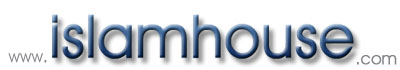 1435 – 2014M¼À¥ÀÅlUÀ¼À°è...	¥Àæ¸ÁÛªÀ£É						 		 31.	ªÉÆzÀ®£ÉAiÀÄ ¤AiÀÄªÀÄ: gÀ¨ïâ£À£ÀÄß CjAiÀÄÄªÀÅzÀÄ		 	 82.	JgÀqÀ£ÉAiÀÄ ¤AiÀÄªÀÄ: E¸ÁèªÀiï zsÀªÀÄðªÀ£ÀÄß ¥ÀÅgÁªÉ¸À»vÀ CjAiÀÄÄªÀÅzÀÄ							153.	ªÀÄÆgÀ£ÉAiÀÄ ¤AiÀÄªÀÄ: ¤ªÀÄä ¥ÀæªÁ¢ ªÀÄÄºÀªÀÄäzï()gÀªÀgÀ£ÀÄß CjAiÀÄÄªÀÅzÀÄ							24بِسْمِ اللهِ الرَّحْمـَنِ الرَّحِيم¥Àæ¸ÁÛªÀ£ÉCjvÀÄPÉÆÃ, -C¯ÁèºÀÄ ¤£Àß£ÀÄß C£ÀÄUÀæ»¸À°- £Á®ÄÌ «µÀAiÀÄUÀ¼À£ÀÄß PÀ°AiÀÄÄªÀÅzÀÄ £ÀªÀÄä ªÉÄÃ¯É PÀqÁØAiÀÄªÁVzÉ.ªÉÆzÀ®£ÉAiÀÄzÀÄ: E¯ïä (eÁÕ£À). CzÀÄ C¯ÁèºÀ£À£ÀÄß CjAiÀÄÄªÀÅzÀÄ, CªÀ£À ¥ÀæªÁ¢()gÀªÀgÀ£ÀÄß CjAiÀÄÄªÀÅzÀÄ ªÀÄvÀÄÛ E¸ÁèªÀiï zsÀªÀÄðªÀ£ÀÄß ¥ÀÅgÁªÉ¸À»vÀªÁV CjAiÀÄÄªÀÅzÀÄ.JgÀqÀ£ÉAiÀÄzÀÄ: CzÀgÀ ¥ÀæPÁgÀ CªÀÄ¯ï ªÀiÁqÀÄªÀÅzÀÄ.ªÀÄÆgÀ£ÉAiÀÄzÀÄ: CzÀgÉqÉUÉ d£ÀgÀ£ÀÄß PÀgÉAiÀÄÄªÀÅzÀÄ.£Á®Ì£ÉAiÀÄzÀÄ: CzÀjAzÀ GzÀã«¸ÀÄªÀ QgÀÄPÀÄ¼ÀUÀ¼À°è vÁ¼Éä ªÀ»¸ÀÄªÀÅzÀÄ.EzÀQÌgÀÄªÀ ¥ÀÅgÁªÉ C¯ÁèºÀ£À F ªÀZÀ£ÀUÀ¼ÀÄ:﴿ وَالْعَصْرِ * إِنَّ الْإِنْسَانَ لَفِي خُسْرٍ * إِلَّا الَّذِينَ آمَنُوا وَعَمِلُوا الصَّالِحَاتِ وَتَوَاصَوْا بِالْحَقِّ وَتَوَاصَوْا بِالصَّبْرِ ﴾“PÁ®zÁuÉ, RArvÀªÁVAiÀÄÆ ªÀÄ£ÀÄµÀå£ÀÄ £ÀµÀÖzÀ°ègÀÄªÀ£ÀÄ. «±Áé¸À «lÖªÀgÀÄ, ¸ÀvÀÌªÀÄðªÉ¸ÀVzÀªÀgÀÄ, ¸ÀvÀåzÉÆA¢UÉ ¥ÀgÀ¸ÀàgÀ G¥ÀzÉÃ±À ¤ÃrzÀ ªÀgÀÄ ªÀÄvÀÄÛ vÁ¼ÉäAiÉÆA¢UÉ ¥ÀgÀ¸ÀàgÀ G¥ÀzÉÃ±À ¤ÃrzÀªÀgÀ ºÉÆgÀvÀÄ.” [PÀÄgïD£ï CzsÁåAiÀÄ 103]EªÀiÁªÀiï C±Áê¦üF() ºÉÃ¼ÀÄvÁÛgÉ:لَوْ مَا أَنْزَلَ اللَّهُ حُجَّةً عَلَى خَلْقِهِ إِلَّا هَذِهِ السُّورَةَ لَكَفَتْهُمْ“MAzÀÄ ªÉÃ¼É C¯ÁèºÀÄ F CzsÁåAiÀÄzÀ ºÉÆgÀvÀÄ ¨ÉÃgÉ AiÀiÁªÀÅzÉÃ ¥ÀÅgÁªÉAiÀÄ£ÀÄß vÀ£Àß ¸ÀÈ¶ÖUÀ¼À ªÉÄÃ¯É CªÀwÃtðUÉÆ½¸À¢gÀÄwÛzÀÝgÉ EzÀÄ (F CzsÁåAiÀÄ) CªÀjUÉ ¸ÁPÁUÀÄwÛvÀÄÛ.”EªÀiÁªÀiï C¯ï§ÄSÁj() ºÉÃ¼ÀÄvÁÛgÉ:بَابٌ : الْعِلْمُ قَبْلَ الْقَوْلِ وَالْعَمَلِ وَالدَّلِيلُ قَوْلُهُ تَعَالَى ﴿فَاعْلَمْ أَنَّهُ لَا إِلَـٰهَ إِلَّا اللَّهُ وَاسْتَغْفِرْ لِذَنْبِكَ﴾  فَبَدَأَ بِالْعِلْمِ قَبْلَ الْقَوْلِ وَالْعَمَلِ.“CzsÁåAiÀÄ: E¯ïä ªÀiÁvÀÄ ªÀÄvÀÄÛ CªÀÄ¯ïVAvÀ ªÀÄÄAZÀÆtÂAiÀÄ°èzÉ. EzÀQÌgÀÄªÀ ¥ÀÅgÁªÉ C¯ÁèºÀ£À F ªÀZÀ£À: ‘DzÀÝjAzÀ CjvÀÄPÉÆÃ, RArvÀªÁVAiÀÄÆ C¯ÁèºÀ£À ºÉÆgÀvÀÄ DgÁ¢ü¸À®àqÀ®Ä £ÉÊd ºÀPÀÌ£ÀÄß ºÉÆA¢zÀªÀgÁV AiÀiÁgÀÆ E®è JAzÀÄ, ªÀÄvÀÄÛ ¤£Àß ¥Á¥ÀPÁÌV PÀëªÉÄAiÀÄ£ÀÄß ¨ÉÃqÀÄ.’ [PÀÄgïD£ï 47:19] C¯ÁèºÀÄ E°è ªÀiÁvÀÄ ªÀÄvÀÄÛ CªÀÄ¯ïVAvÀ ªÉÆzÀ®Ä E¯ïä¤AzÀ DgÀA©ü¹zÁÝ£É.”CjvÀÄPÉÆÃ, -C¯ÁèºÀÄ ¤£Àß£ÀÄß C£ÀÄUÀæ»¸À°- ºÁUÉAiÉÄÃ, ¥ÀæwAiÉÆ§â ªÀÄÄ¹èªÀiï ¥ÀÅgÀÄµÀgÀ ªÀÄvÀÄÛ ¹ÛçÃAiÀÄgÀ ªÉÄÃ®Æ F PÉ¼ÀV£À ªÀÄÆgÀÄ «µÀAiÀÄUÀ¼À£ÀÄß PÀ°vÀÄ CzÀgÀ ¥ÀæPÁgÀ CªÀÄ¯ï ªÀiÁqÀÄªÀÅzÀÄ PÀÆqÀ PÀqÁØAiÀÄªÁVzÉ.MAzÀÄ: C¯ÁèºÀÄ £ÀªÀÄä£ÀÄß ¸ÀÈ¶Ö¹zÁÝ£É ªÀÄvÀÄÛ £ÀªÀÄUÉ C£ÁßzsÁgÀUÀ¼À£ÀÄß MzÀV¹zÁÝ£É. CªÀ£ÀÄ £ÀªÀÄä£ÉßAzÀÆ ¤®ðQë¹®è. §zÀ¯ÁV CªÀ£ÀÄ £ÀªÀÄä §½UÉ M§â ¸ÀAzÉÃ±ÀªÁºÀPÀgÀ£ÀÄß PÀ¼ÀÄ»¹zÁÝ£É. DzÀÝjAzÀ AiÀiÁgÀÄ CªÀgÀ (¸ÀAzÉÃ±À ªÁºÀPÀgÀ) DeÁÕ¥Á®£É ªÀiÁqÀÄvÁÛ£ÉÆÃ CªÀ£ÀÄ ¸ÀéUÀðªÀ£ÀÄß ¥ÀæªÉÃ²¹zÀ£ÀÄ ªÀÄvÀÄÛ AiÀiÁgÀÄ CªÀgÀ (¸ÀAzÉÃ±ÀªÁºÀPÀgÀ) DeÉÕUÀ¼À£ÀÄß G®èAX¸ÀÄvÁÛ£ÉÆÃ CªÀ£ÀÄ £ÀgÀPÀªÀ£ÀÄß ¥ÀæªÉÃ²¹zÀ£ÀÄ.¥ÀÅgÁªÉ C¯ÁèºÀ£À F ªÀZÀ£À:﴿إِنَّا أَرْسَلْنَا إِلَيْكُمْ رَسُولًا شَاهِدًا عَلَيْكُمْ كَمَا أَرْسَلْنَا إِلَىٰ فِرْعَوْنَ رَسُولًا * فَعَصَىٰ فِرْعَوْنُ الرَّسُولَ فَأَخَذْنَاهُ أَخْذًا وَبِيلًا ﴾ “RArvÀªÁVAiÀÄÆ £ÁªÀÅ ¤ªÀÄä §½UÉ ¤ªÀÄä ªÉÄÃ¯É ¸ÁQëAiÀiÁV M§â ¸ÀAzÉÃ±ÀªÁºÀPÀgÀ£ÀÄß PÀ¼ÀÄ»¹gÀÄªÉªÀÅ. ¥sÀgÉÆÃªÀ£À (¦ügïO£ï£À) §½UÉ M§â ¸ÀAzÉÃ±ÀªÁºÀPÀgÀ£ÀÄß PÀ¼ÀÄ»¹zÀAvÉ. DzÀgÉ ¥sÀgÉÆÃªÀ£ÀÄ ¸ÀAzÉÃ±ÀªÁºÀPÀgÀ DeÉÆÕÃ®èAWÀ£É ªÀiÁrzÀ£ÀÄ. DzÀÝjAzÀ £ÁªÀÅ CªÀ£À£ÀÄß »rzÀÄ PÀptªÁV ²Që¹zÉªÀÅ.” [PÀÄgïD£ï 73:15-16]JgÀqÀÄ: (C¯ÁèºÀ¤UÉ) D¥ÀÛgÁVgÀÄªÀ ªÀÄ®PïUÀ¼À£ÁßUÀ° (d£ÀgÉqÉUÉ) PÀ¼ÀÄ»¸À®àlÖ ¥ÀæªÁ¢AiÀÄ£ÁßUÀ° CxÀªÁ C¯ÁèºÀ£À ¸ÀÈ¶ÖUÀ¼À°è EvÀgÀ AiÀiÁgÀ£ÉßÃ DUÀ°, vÀ£ÉÆßA¢UÉ ¸ÀºÀ¨sÁVAiÀÄ£ÁßV ªÀiÁqÀÄªÀÅzÀ£ÀÄß C¯ÁèºÀÄ JAzÀÆ EµÀÖ¥ÀqÀÄªÀÅ¢®è.¥ÀÅgÁªÉ C¯ÁèºÀ£À F ªÀZÀ£À:﴿ وَأَنَّ الْمَسَاجِدَ لِلَّهِ فَلَا تَدْعُوا مَعَ اللَّهِ أَحَدًا ﴾“RArvÀªÁVAiÀÄÆ ªÀÄ¹Ã¢UÀ¼ÀÄ C¯ÁèºÀ£ÀzÁÝVªÉ. DzÀÝjAzÀ ¤ÃªÀÅ C¯ÁèºÀ£ÉÆA¢UÉ EvÀgÀ AiÀiÁgÀ£ÀÆß ¥Áæyð¸À¨ÁgÀzÀÄ.” [PÀÄgïD£ï 72:18]ªÀÄÆgÀÄ: ¸ÀAzÉÃ±ÀªÁºÀPÀ()gÀªÀgÀ DeÁÕ¥Á®£É ªÀiÁqÀÄªÀªÀ¤UÉ ªÀÄvÀÄÛ DgÁzsÀ£ÉUÀ¼É®èªÀ£ÀÆß C¯ÁèºÀ¤UÉ ªÀiÁvÀæ ¸À°è¸ÀÄªÀªÀ¤UÉ, C¯ÁèºÀ¤UÉ ªÀÄvÀÄÛ ¸ÀAzÉÃ±ÀªÁºÀPÀjUÉ «gÀÄzÀÞªÁV ZÀ°¸ÀÄªÀªÀ£ÉÆA¢UÉ AiÀiÁªÀÅzÉÃ UÉ¼ÉvÀ£ÀªÀÇ EgÀ¨ÁgÀzÀÄ. CªÀgÀÄ DvÀ£À D¥ÀÛ ¸ÀA§A¢üPÀgÁVzÀÝgÀÆ ¸Àj.¥ÀÅgÁªÉ C¯ÁèºÀ£À F ªÀZÀ£À:﴿لَا تَجِدُ قَوْمًا يُؤْمِنُونَ بِاللَّهِ وَالْيَوْمِ الْآخِرِ يُوَادُّونَ مَنْ حَادَّ اللَّهَ وَرَسُولَهُ وَلَوْ كَانُوا آبَاءَهُمْ أَوْ أَبْنَاءَهُمْ أَوْ إِخْوَانَهُمْ أَوْ عَشِيرَتَهُمْ  أُولَـٰئِكَ كَتَبَ فِي قُلُوبِهِمُ الْإِيمَانَ وَأَيَّدَهُمْ بِرُوحٍ مِنْهُ  وَيُدْخِلُهُمْ جَنَّاتٍ تَجْرِي مِنْ تَحْتِهَا الْأَنْهَارُ خَالِدِينَ فِيهَا  رَضِيَ اللَّهُ عَنْهُمْ وَرَضُوا عَنْهُ  أُولَـٰئِكَ حِزْبُ اللَّهِ  أَلَا إِنَّ حِزْبَ اللَّهِ هُمُ الْمُفْلِحُونَ﴾“C¯ÁèºÀ£À°è ªÀÄvÀÄÛ CAvÀå¢£ÀzÀ°è «±Áé¸À«qÀÄªÀ MAzÀÄ d£ÀvÉAiÀÄÄ C¯ÁèºÀ¤UÉ ªÀÄvÀÄÛ CªÀ£À ¸ÀAzÉÃ±ÀªÁºÀPÀjUÉ «gÀÄzÀÞªÁV ZÀ°¸ÀÄªÀªÀ gÉÆA¢UÉ ¸ÀRå ¨É¼É¸ÀÄªÀÅzÀ£ÀÄß vÁªÀÅ PÁt¯Ájj. CªÀgÀÄ («gÀÄzÀÞªÁV ZÀ°¸ÀÄªÀªÀgÀÄ) CªÀgÀ vÀAzÉAiÀÄA¢gÁVzÀÝgÀÆ, ¥ÀÄvÀægÁVzÀÝgÀÆ, ¸ÀºÉÆÃzÀgÀgÁVzÀÝgÀÆ CxÀªÁ ¸ÀA§A¢üPÀgÁVzÀÝgÀÆ ¸Àj. CªÀgÀ ºÀÈzÀAiÀÄzÀ°è C¯ÁèºÀÄ «±Áé¸ÀªÀ£ÀÄß zÁR°¹zÁÝ£É ªÀÄvÀÄÛ vÀ£Àß ªÀwAiÀÄ DvÀä¢AzÀ CªÀ£ÀÄ CªÀgÀ£ÀÄß ¥Àæ§®UÉÆ½¹zÁÝ£É. vÀ¼À¨sÁUÀzÀ°è PÁ®ÄªÉUÀ¼ÀÄ ºÀjAiÀÄÄªÀ ¸ÀéUÉÆÃðzÁå£ÀUÀ½UÉ CªÀ£ÀÄ CªÀgÀ£ÀÄß ¥ÀæªÉÃ±À ªÀiÁr¸ÀÄªÀ£ÀÄ. CªÀgÀzÀgÀ°è ±Á±ÀévÀgÁV £É¯É¸ÀÄªÀgÀÄ. C¯ÁèºÀÄ CªÀgÀ §UÉÎ ¸ÀAvÀÈ¥ÀÛ£ÁVgÀÄªÀ£ÀÄ ªÀÄvÀÄÛ CªÀgÀÄ CªÀ£À (C¯ÁèºÀ£À) §UÉÎ ¸ÀAvÀÈ¥ÀÛgÁVgÀÄªÀgÀÄ. CªÀgÉÃ C¯ÁèºÀ£À ¥ÀPÀëzÀªÀgÀÄ. w½¬Äj! RArvÀªÁVAiÀÄÆ C¯ÁèºÀ£À ¥ÀPÀëzÀªÀgÀÄ AiÀiÁgÉÆÃ CªÀgÉÃ AiÀÄ±À¹éAiÀiÁzÀªÀgÀÄ.” [PÀÄgïD£ï 58:22]CjvÀÄPÉÆÃ -vÀ£Àß DeÁÕ¥Á®£ÉAiÉÄqÉUÉ C¯ÁèºÀÄ ¤£ÀUÉ ªÀiÁUÀðzÀ±Àð£À ªÀiÁqÀ°- ‘ºÀ¤Ã¦üAiÀÄåB’ JAzÀgÉ C¯ÁèºÀ£À£ÀÄß ªÀiÁvÀæ DgÁ¢ü¸ÀÄªÀÅzÀÄ ªÀÄvÀÄÛ zsÀªÀÄðªÀ£ÀÄß CªÀ¤UÉ ¤µÀÌ¼ÀAPÀUÉÆ½¸ÀÄªÀÅzÁVzÉ. EzÀÄ E¨Áæ»ÃªÀiï()gÀªÀgÀ «Ä®èvï (zsÀªÀÄð) DVzÉ. ¸ÀPÀ® ªÀiÁ£ÀªÀgÀÆ F «Ä®èvÀÛ£ÀÄß C£ÀÄ¸Àj¸À¨ÉÃPÉAzÀÄ C¯ÁèºÀÄ DzÉÃ²¹zÁÝ£É. CªÀ£ÀÄ ªÀÄ£ÀÄµÀågÀ£ÀÄß CzÀPÁÌVAiÉÄÃ ¸ÀÈ¶Ö¹zÁÝ£É.C¯ÁèºÀÄ (F PÉ¼ÀV£À ªÀZÀ£ÀzÀ°è) ºÉÃ½zÀAvÉ:﴿وَمَا خَلَقْتُ الْجِنَّ وَالْإِنْسَ إِلَّا لِيَعْبُدُونِ﴾“£À£Àß£ÀÄß DgÁ¢ü¸ÀÄªÀÅzÀPÁÌVAiÀÄ®èzÉ f£ïß ªÀÄvÀÄÛ ªÀÄ£ÀÄµÀågÀ£ÀÄß £Á£ÀÄ ¸ÀÈ¶Ö¹®è.” [PÀÄgïD£ï 51:56]‘£À£Àß£ÀÄß DgÁ¢ü¸ÀÄªÀÅzÀPÁÌV’ JAzÀgÉ ¸ÀPÀ® DgÁzsÀ£ÉUÀ¼À®Æè £À£Àß£ÀÄß KPÁAVAiÀÄ£ÁßV ªÀiÁqÀÄªÀÅzÀPÁÌV JAzÁVzÉ. C¯ÁèºÀ£À DeÉÕUÀ¼À°è Cw ¥ÀæªÀÄÄRªÁzÀÄzÀÄ vË»Ãzï DVzÉ. CxÁðvï ¸ÀªÀð DgÁzsÀ£ÉUÀ¼À£ÀÆß C¯ÁèºÀ¤UÉ ªÀiÁvÀæ ¸À°è¸ÀÄªÀÅzÀÄ. CªÀ£À ¤µÉÃzsÀUÀ¼À°è Cw ¥ÀæªÀÄÄRªÁzÀÄ ²Pïð DVzÉ. CxÁðvï CªÀ£ÉÆA¢UÉ CªÀ£À ºÉÆgÀvÁzÀªÀgÀ°è ¥Áæyð¸ÀÄ ªÀÅzÀÄ. EzÀPÉÌ ¥ÀÅgÁªÉ C¯ÁèºÀ£À F ªÀZÀ£À:﴿وَاعْبُدُوا اللَّهَ وَلَا تُشْرِكُوا بِهِ شَيْئًا﴾“¤ÃªÀÅ C¯ÁºÀ£À£ÀÄß DgÁ¢ü¹j ªÀÄvÀÄÛ CªÀ£ÉÆA¢UÉ K£À£ÀÆß ¸ÀºÀ¨sÁV AiÀÄ£ÁßV ªÀiÁqÀ¢j.” [PÀÄgïD£ï 4:36]ªÀÄ£ÀÄµÀå£ÀÄ PÀqÁØAiÀÄªÁV CjwgÀ¨ÉÃPÁzÀ ªÀÄÆgÀÄ ªÀÄÆ® ¤AiÀÄªÀÄUÀ¼ÀÄ AiÀiÁªÀÅªÉAzÀÄ ¤£ÉÆßA¢UÉ PÉÃ¼À¯ÁzÀgÉ ºÉÃ¼ÀÄ:1. 	ªÀÄ£ÀÄµÀå£ÀÄ CªÀ£À gÀ§â£ÀÄß CjAiÀÄÄªÀÅzÀÄ.2. 	CªÀ£À zsÀªÀÄðªÀ£ÀÄß CjAiÀÄÄªÀÅzÀÄ.3. 	CªÀ£À ¥ÀæªÁ¢AiÀiÁzÀ ªÀÄÄºÀªÀÄäzï()gÀªÀgÀ£ÀÄß CjAiÀÄÄªÀÅzÀÄ.الْأَصْلُ الْأَوَّلُ : مَعْرِفَةُ الرَّبِّªÉÆzÀ®£ÉAiÀÄ ¤AiÀÄªÀÄ: gÀ¨ïâ£À£ÀÄß CjAiÀÄÄªÀÅzÀÄ¤£Àß gÀ¨ïâ AiÀiÁgÀÄ? JAzÀÄ ¤£ÉÆßqÀ£É PÉÃ¼À¯ÁzÀgÉ ºÉÃ¼ÀÄ:£À£Àß£ÀÄß ¥Àj¥Á°¸ÀÄwÛgÀÄªÀ C¯ÁèºÀ£ÉÃ £À£Àß gÀ¨ïâ. CªÀ£ÀÄ vÀ£Àß OzÁAiÀÄð¢AzÀ ¸ÀªÀð¯ÉÆÃPÀUÀ¼À£ÀÆß ¥Àj¥Á°¸ÀÄwÛzÁÝ£É. CªÀ£ÀÄ £À£Àß DgÁzsÀå£ÁVzÁÝ£É. CªÀ£À ºÉÆgÀvÀÄ £À£ÀUÉ ¨ÉÃgÉ AiÀiÁªÀ DgÁzsÀå£ÀÆ E®è.¥ÀÅgÁªÉ C¯ÁèºÀ£À F ªÀZÀ£À:﴿ الْحَمْدُ لِلَّهِ رَبِّ الْعَالَمِينَ ﴾“¸ÀªÀð¯ÉÆÃPÀUÀ¼À ¥Àj¥Á®PÀ£ÁzÀ C¯ÁèºÀ¤UÉ ¸ÀªÀð¸ÀÄÛw.” [PÀÄgïD£ï 1:2]C¯ÁèºÀ£À£ÀÄß ºÉÆgÀvÀÄ¥Àr¹zÀgÉ G½zÀÄzÉ®èªÀÇ ¯ÉÆÃPÀªÁVzÉ ªÀÄvÀÄÛ £Á£ÀÄ D ¯ÉÆÃPÀzÀ MAzÀÄ ¨sÁUÀªÁVzÉÝÃ£É.¤£Àß gÀ¨ïâ£À£ÀÄß ¤Ã£ÀÄ AiÀiÁªÀÅzÀgÀ ªÀÄÆ®PÀ CjwgÀÄªÉ? JAzÀÄ ¤£ÉÆßqÀ£É PÉÃ¼À¯ÁzÀgÉ ºÉÃ¼ÀÄ:CªÀ£À zÀÈµÁÖAvÀUÀ½AzÀ ªÀÄvÀÄÛ CªÀ£À ¸ÀÈ¶ÖUÀ½AzÀ. gÁwæ, ºÀUÀ®Ä, ¸ÀÆAiÀÄð, ZÀAzÀæ EvÁå¢ CªÀ£À zÀÈµÁÖAvÀUÀ¼ÁVªÉ. K¼ÁPÁ±ÀUÀ¼ÀÆ, K¼ÀÄ ¨sÀÆ«ÄUÀ¼ÀÆ, CªÀÅUÀ¼À°ègÀÄªÀÅzÉ®èªÀÇ ªÀÄvÀÄÛ CªÀÅUÀ¼À £ÀqÀÄ«£À°ègÀÄ ªÀÅzÉ®èªÀÇ CªÀ£À ¸ÀÈ¶ÖUÀ¼ÁVªÉ.¥ÀÅgÁªÉ C¯ÁèºÀ£À F ªÀZÀ£À:﴿ وَمِنْ آيَاتِهِ اللَّيْلُ وَالنَّهَارُ وَالشَّمْسُ وَالْقَمَرُ  لَا تَسْجُدُوا لِلشَّمْسِ وَلَا لِلْقَمَرِ وَاسْجُدُوا لِلَّهِ الَّذِي خَلَقَهُنَّ إِنْ كُنْتُمْ إِيَّاهُ تَعْبُدُونَ ﴾ “gÁwæ, ºÀUÀ®Ä, ¸ÀÆAiÀÄð ªÀÄvÀÄÛ ZÀAzÀæ CªÀ£À zÀÈµÁÖAvÀUÀ¼À°è ¸ÉÃjzÁÝVªÉ. DzÀÝjAzÀ ¸ÀÆAiÀÄð¤UÁUÀ° ZÀAzÀæ¤UÁUÀ° ¤ÃªÀÅ ¸ÀÄdÆzï ªÀiÁqÀ¨ÁgÀzÀÄ. CªÀÅUÀ¼À£ÀÄß ¸ÀÈ¶Ö¹zÀ C¯ÁèºÀ¤UÉ ¸ÀÄdÆzï ªÀiÁrj, ¤ÃªÀÅ CªÀ£À£ÀÄß ªÀiÁvÀæ DgÁ¢ü¸ÀÄªÀªÀgÁVzÀÝgÉ.” [PÀÄgïD£ï 41:37]﴿ إِنَّ رَبَّكُمُ اللَّهُ الَّذِي خَلَقَ السَّمَاوَاتِ وَالْأَرْضَ فِي سِتَّةِ أَيَّامٍ ثُمَّ اسْتَوَىٰ عَلَى الْعَرْشِ يُغْشِي اللَّيْلَ النَّهَارَ يَطْلُبُهُ حَثِيثًا وَالشَّمْسَ وَالْقَمَرَ وَالنُّجُومَ مُسَخَّرَاتٍ بِأَمْرِهِ  أَلَا لَهُ الْخَلْقُ وَالْأَمْرُ  تَبَارَكَ اللَّهُ رَبُّ الْعَالَمِينَ ﴾“DPÁ±ÀUÀ¼À£ÀÆß ¨sÀÆ«ÄAiÀÄ£ÀÆß DgÀÄ ¢£ÀUÀ¼À°è (ºÀAvÀUÀ¼À°è) ¸ÀÈ¶Ö¹zÀ C¯ÁèºÀ£ÉÃ ¤ªÀÄä gÀ¨ïâ. vÀgÀÄªÁAiÀÄ CªÀ£ÀÄ ¹AºÁ¸À£ÀzÀ ªÉÄÃ¯É DgÀÆqsÀ £ÁzÀ£ÀÄ.  gÁwæAiÀÄ£ÀÄß CªÀ£ÀÄ ºÀUÀ® ªÉÄÃ¯É ªÀÄÄZÀÄÑvÁÛ£É. DUÀ CzÀÄ Që¥ÀæUÀwAiÀÄ°è ºÀUÀ®£ÀÄß CgÀ¸ÀÄvÁÛ ¸ÁUÀÄªÀÅzÀÄ. ¸ÀÆAiÀÄð, ZÀAzÀæ ªÀÄvÀÄÛ £ÀPÀëvÀæUÀ¼É®èªÀÇ CªÀ£À DeÉÕUÉ «zsÉÃAiÀÄªÁVªÉ. Cj¬Äj! CªÀ¤UÁVzÉ ¸ÀÈ¶Ö ªÀÄvÀÄÛ DeÁÕ¢üPÁgÀ. ¸ÀªÀð¯ÉÆÃPÀUÀ¼À ¥Àj¥Á®PÀ£ÁzÀ C¯ÁèºÀÄ C£ÀÄUÀæºÀ ¥ÀÇtð£ÁVzÁÝ£É.” [PÀÄgïD£ï 7:54]ªÀÄvÀÄÛ gÀ¨ïâ DgÁzsÀå£ÀÆ DVzÁÝ£É. ¥ÀÅgÁªÉ C¯ÁèºÀ£À F ªÀZÀ£À:﴿ يَا أَيُّهَا النَّاسُ اعْبُدُوا رَبَّكُمُ الَّذِي خَلَقَكُمْ وَالَّذِينَ مِنْ قَبْلِكُمْ لَعَلَّكُمْ تَتَّقُونَ * الَّذِي جَعَلَ لَكُمُ الْأَرْضَ فِرَاشًا وَالسَّمَاءَ بِنَاءً وَأَنْزَلَ مِنَ السَّمَاءِ مَاءً فَأَخْرَجَ بِهِ مِنَ الثَّمَرَاتِ رِزْقًا لَكُمْ  فَلَا تَجْعَلُوا لِلَّهِ أَنْدَادًا وَأَنْتُمْ تَعْلَمُونَ ﴾“N ªÀÄ£ÀÄµÀågÉÃ, ¤ÃªÀÅ ¤ªÀÄä£ÀÆß, ¤ªÀÄä ¥ÀÇ«ðPÀgÀ£ÀÆß ¸ÀÈ¶Ö¹zÀ ¤ªÀÄä gÀ§â£ÀÄß DgÁ¢ü¹j. (vÀ£ÀÆä®PÀ) ¤ÃªÀÅ gÀPÀëuÉ ºÉÆAzÀ®Æ§ºÀÄzÀÄ. CAzÀgÉ ¤ªÀÄUÉ ¨sÀÆ«ÄAiÀÄ£ÀÄß MAzÀÄ ºÁ¸À£ÁßVAiÀÄÆ, DPÁ±ÀªÀ£ÀÄß MAzÀÄ ZÀ¥ÀàgÀªÀ£ÁßVAiÀÄÆ ¤«Äð¹PÉÆlÖªÀ£ÀÄ ªÀÄvÀÄÛ DPÁ±À¢AzÀ ¤ÃgÀ£ÀÄß E½¹ vÀ£ÀÆä®PÀ ¨É¼ÉzÀ (««zsÀ) ¥sÀ®ªÀUÀðUÀ½AzÀ ¤ªÀÄUÉ DºÁgÀUÀ¼À£ÀÄß ºÉÆgÀvÀAzÀªÀ£ÀÄ. DzÀÝjAzÀ (EªÉ®èªÀ£ÀÆß) w½zÀÆ PÀÆqÀ ¤ÃªÀÅ C¯ÁèºÀ¤UÉ ¸Àj¸ÀªÀiÁ£ÀgÀ£ÀÄß ¤±ÀÑ¬Ä¸À¨ÉÃrj.” [PÀÄgïD£ï 2:21-22]E¨ïß PÀ¹Ãgï() ºÉÃ¼ÀÄvÁÛgÉ:الْخَالِقُ لِهَذِهِ الْأَشْيَاءِ هُوَ الْمُسْتَحِقُّ لِلْعِبَادَةِ.“F ªÀ¸ÀÄÛUÀ¼À ¸ÀÈ¶ÖPÀvÀð£ÀÄ AiÀiÁgÉÆÃ CªÀ£ÀÄ DgÁ¢ü¸À®àqÀ®Ä £ÉÊd CºÀðvÉAiÀÄÄ¼ÀîªÀ£ÁVzÁÝ£É.” E¸ÁèªÀiï, FªÀiÁ£ï ªÀÄvÀÄÛ EºÁì£ï JA§ªÀÅUÀ¼ÀÄ C¯ÁèºÀÄ DzÉÃ²¹zÀ DgÁzsÀ£ÉAiÀÄ ««zsÀ gÀÆ¥ÀUÀ¼ÁVªÉ. ¥ÁæxÀð£É, ¨sÀAiÀÄ, DPÁAPÉë, ¨sÀgÀªÀ¸É, DUÀæºÀ, ©üÃw, ¨sÀQÛ, ¨sÀAiÀÄ©üÃw, ¥À±ÁÑvÁÛ¥À, ¸ÀºÁAiÀÄAiÀiÁZÀ£É, C¨sÀAiÀÄAiÀiÁZÀ£É, ¸ÀºÁAiÀÄ ¨ÉÃqÀÄªÀÅzÀÄ, §°, ºÀgÀPÉ EvÁå¢UÀ¼É®èªÀÇ C¯ÁèºÀÄ DzÉÃ²¹zÀ DgÁzsÀ£ÉUÀ¼À°è ¸ÉÃjzÁÝVªÉ.¥ÀÅgÁªÉ C¯ÁèºÀ£À F ªÀZÀ£À:﴿ وَأَنَّ الْمَسَاجِدَ لِلَّهِ فَلَا تَدْعُوا مَعَ اللَّهِ أَحَدًا ﴾“RArvÀªÁVAiÀÄÆ ªÀÄ¹Ã¢UÀ¼ÀÄ C¯ÁèºÀ£ÀzÁÝVªÉ. DzÀÝjAzÀ C¯ÁèºÀ £ÉÆA¢UÉ EvÀgÀ AiÀiÁgÀ£ÀÆß ¥Áæyð¸À¨ÁgÀzÀÄ.” [PÀÄgïD£ï 72:18]AiÀiÁgÁzÀgÀÆ EzÀjAzÀ (DgÁzsÀ£ÉUÀ½AzÀ) ¸Àé®àªÀ£ÁßzÀgÀÆ C¯ÁèºÉÃ vÀgÀjUÉ C¦ð¹zÀgÉ CªÀ£ÀÄ ªÀÄÄ²æPÀ£ÀÆ PÁ¦ügÀ£ÀÆ DUÀÄªÀ£ÀÄ.¥ÀÅgÁªÉ C¯ÁèºÀ£À F ªÀZÀ£À:﴿ وَمَنْ يَدْعُ مَعَ اللَّهِ إِلَـٰهًا آخَرَ لَا بُرْهَانَ لَهُ بِهِ فَإِنَّمَا حِسَابُهُ عِنْدَ رَبِّهِ  إِنَّهُ لَا يُفْلِحُ الْكَافِرُونَ ﴾“AiÀiÁgÁzÀgÀÆ C¯ÁèºÀ£ÉÆA¢UÉ ¨ÉÃgÉ DgÁzsÀå£À£ÀÄß ¥Áæyð¹zÀgÉ -(ªÁ¸ÀÛªÀªÁV) ºÁUÉ ¥Áæyð¸À®Ä CªÀ¤UÉ AiÀiÁªÀÅzÉÃ ¥ÀÅgÁªÉAiÀÄÆ ®¨sÀå «®è- RArvÀªÁVAiÀÄÆ CªÀ£À «ZÁgÀuÉAiÀÄÄ CªÀ£À gÀ¨ïâ£À §½AiÀÄ°èzÉ. RArvÀªÁVAiÀÄÆ ¸ÀvÀå¤µÉÃ¢üUÀ¼ÀÄ JAzÀÆ AiÀÄ±À¹éAiÀiÁUÀ¯ÁgÀgÀÄ.” [PÀÄgïD£ï 23:117]« الدُّعَاءُ مُخُّ الْعِبَادَةِ »“¥ÁæxÀð£ÉAiÀÄÄ DgÁzsÀ£ÉAiÀÄ wgÀÄ¼ÁVzÉ” [CwÛ«Äð¢]¥ÀÅgÁªÉ C¯ÁèºÀ£À F ªÀZÀ£À:﴿ وَقَالَ رَبُّكُمُ ادْعُونِي أَسْتَجِبْ لَكُمْ  إِنَّ الَّذِينَ يَسْتَكْبِرُونَ عَنْ عِبَادَتِي سَيَدْخُلُونَ جَهَنَّمَ دَاخِرِينَ ﴾“¤ªÀÄä gÀ¨ïâ ºÉÃ½zÁÝ£É: £À£Àß°è ¥Áæyð¹j £Á£ÀÄ ¤ªÀÄUÉ GvÀÛgÀ ¤ÃqÀÄªÉ£ÀÄ. £À£Àß£ÀÄß DgÁ¢ü¸ÀÄªÀÅzÀgÀ §UÉÎ CºÀA¨sÁªÀ¥ÀqÀÄªÀªÀgÀÄ AiÀiÁgÉÆÃ CªÀgÀÄ RArvÀªÁVAiÀÄÆ ¤AzÀågÁV £ÀgÀPÀªÀ£ÀÄß ¥ÀæªÉÃ²¸ÀÄªÀgÀÄ.” [PÀÄgïD£ï: 40:60]‘¨sÀAiÀÄ’zÀ ¥ÀÅgÁªÉ C¯ÁèºÀ£À F ªÀZÀ£À:﴿ فَلَا تَخَافُوهُمْ وَخَافُونِ إِنْ كُنْتُمْ مُؤْمِنِينَ ﴾ “DzÀÝjAzÀ CªÀgÀ£ÀÄß ¨sÀAiÀÄ¥ÀqÀ¨ÉÃr £À£Àß£ÀÄß ¨sÀAiÀÄ¥Àrj, ¤ÃªÀÅ «±Áé¹ UÀ¼ÁVzÀÝgÉ” [PÀÄgïD£ï: 3:175]‘¤jÃPÉë’AiÀÄ ¥ÀÅgÁªÉ C¯ÁèºÀ£À F ªÀZÀ£À:﴿فَمَنْ كَانَ يَرْجُو لِقَاءَ رَبِّهِ فَلْيَعْمَلْ عَمَلًا صَالِحًا وَلَا يُشْرِكْ بِعِبَادَةِ رَبِّهِ أَحَدًا ﴾“DzÀÝjAzÀ AiÀiÁgÁzÀgÀÆ vÀ£Àß gÀ¨ïâ£À ¨sÉÃnAiÀÄ£ÀÄß ¤jÃQë¸ÀÄªÀÅzÁzÀgÉ CªÀ£ÀÄ ¸ÀvÀÌªÀÄðUÉÊAiÀÄ° ªÀÄvÀÄÛ vÀ£Àß gÀ¨ïâVgÀÄªÀ DgÁzsÀ£ÉAiÀÄ°è AiÀiÁgÀ£ÀÆß ¸ÀºÀ¨sÁVUÀ¼À£ÁßV ªÀiÁqÀ¢gÀ°.” [PÀÄgïD£ï: 18:110]‘¨sÀgÀªÀ¸É’AiÀÄ ¥ÀÅgÁªÉ C¯ÁèºÀ£À F ªÀZÀ£À:﴿ وَعَلَى اللَّهِ فَتَوَكَّلُوا إِنْ كُنْتُمْ مُؤْمِنِينَ ﴾“ªÀÄvÀÄÛ C¯ÁèºÀ£À ªÉÄÃ¯É ¨sÀgÀªÀ¸É¬Ärj, ¤ÃªÀÅ «±Áé¹UÀ¼ÁVzÀÝgÉ.” [PÀÄgïD£ï: 5:23]﴿ وَمَنْ يَتَوَكَّلْ عَلَى اللَّهِ فَهُوَ حَسْبُهُ ﴾“AiÀiÁgÁzÀgÀÆ C¯ÁèºÀ£À ªÉÄÃ¯É ¨sÀgÀªÀ¸É¬ÄlÖgÉ CªÀ¤UÉ CªÀ£ÀÄ (C¯ÁèºÀÄ) ¸ÁPÀÄ.” [PÀÄgïD£ï: 65:3]‘D¸É’, ‘©üÃw’, ªÀÄvÀÄÛ ‘¨sÀQÛ’AiÀÄ ¥ÀÅgÁªÉ C¯ÁèºÀ£À F ªÀZÀ£À:﴿ إِنَّهُمْ كَانُوا يُسَارِعُونَ فِي الْخَيْرَاتِ وَيَدْعُونَنَا رَغَبًا وَرَهَبًا  وَكَانُوا لَنَا خَاشِعِينَ ﴾“RArvÀªÁVAiÀÄÆ CªÀgÀÄ ¥ÀÄtåPÁAiÀÄðUÀ¼À°è ¥ÀgÀ¸ÀàgÀ ¸Àà¢üð¸ÀÄwÛzÀÝgÀÄ, D¸É ªÀÄvÀÄÛ ¨sÀAiÀÄzÉÆA¢UÉ £ÀªÀÄä°è ¥Áæyð¸ÀÄwÛzÀÝgÀÄ ªÀÄvÀÄÛ CªÀgÀÄ £ÀªÉÆäA¢UÉ ¨sÀQÛAiÀÄÄ¼ÀîªÀgÁVzÀÝgÀÄ.” [PÀÄgïD£ï: 21:90]‘¨sÀAiÀÄ©üÃw’AiÀÄ ¥ÀÅgÁªÉ C¯ÁèºÀ£À F ªÀZÀ£À:﴿ فَلَا تَخْشَوْهُمْ وَاخْشَوْنِي ﴾“DzÀÝjAzÀ ¤ÃªÀÅ CªÀgÀ£ÀÄß ¨sÀAiÀÄ¥ÀqÀ¨ÉÃr £À£Àß£ÀÄß ¨sÀAiÀÄ¥Àrj.” [PÀÄgïD£ï: 2:150]‘¥À±ÁÑvÁÛ¥À’zÀ ¥ÀÅgÁªÉ C¯ÁèºÀ£À F ªÀZÀ£À:﴿ وَأَنِيبُوا إِلَىٰ رَبِّكُمْ وَأَسْلِمُوا لَهُ ﴾“ªÀÄvÀÄÛ ¤ªÀÄä gÀ©â£ÉqÉUÉ ¥À±ÁÑvÁÛ¥ÀzÉÆA¢UÉ ªÀÄgÀ½j ªÀÄvÀÄÛ CªÀ¤UÉ ±ÀgÀuÁVj.” [PÀÄgïD£ï: 39:54]‘¸ÀºÁAiÀÄAiÀiÁZÀ£É’AiÀÄ ¥ÀÅgÁªÉ C¯ÁèºÀ£À F ªÀZÀ£À:﴿ إِيَّاكَ نَعْبُدُ وَإِيَّاكَ نَسْتَعِينُ ﴾“£ÁªÀÅ ¤£Àß£ÀÄß ªÀiÁvÀæ DgÁ¢ü¸ÀÄvÉÛÃªÉ ªÀÄvÀÄÛ ¤£ÉÆßA¢UÉ ªÀiÁvÀæ ¸ÀºÁAiÀÄ AiÀiÁa¸ÀÄvÉÛÃªÉ.” [PÀÄgïD£ï: 1:5]ºÀ¢Ã¹£À°è:« إِذَا اسْتَعَنْتَ فَاسْتَعِنْ بِاللَّهِ »“¤Ã£ÀÄ ¸ÀºÁAiÀÄ AiÀiÁa¸ÀÄªÀÅzÁzÀgÉ C¯ÁèºÀ£À°è ¸ÀºÁAiÀÄAiÀiÁa¸ÀÄ” [CwÛ«Äð¢]‘C¨sÀAiÀÄ AiÀiÁZÀ£É’AiÀÄ ¥ÀÅgÁªÉ C¯ÁèºÀ£À F ªÀZÀ£À:﴿قُلْ أَعُوذُ بِرَبِّ النَّاسِ ﴾“ºÉÃ½j, £Á£ÀÄ d£ÀgÀ gÀ©â£ÉÆA¢UÉ C¨sÀAiÀÄ AiÀiÁa¸ÀÄwÛzÉÝÃ£É.” [PÀÄgïD£ï: 114:1]‘¸ÀºÁAiÀÄ ¨ÉÃqÀÄ’ªÀÅzÀgÀ ¥ÀÅgÁªÉ C¯ÁèºÀ£À F ªÀZÀ£À:﴿إِذْ تَسْتَغِيثُونَ رَبَّكُمْ فَاسْتَجَابَ لَكُمْ ﴾“¤ÃªÀÅ ¤ªÀÄä gÀ©â£ÉÆA¢UÉ ¸ÀºÁAiÀÄ ¨ÉÃrzÁUÀ CªÀ£ÀÄ ¤ªÀÄUÉ GvÀÛgÀ ¤ÃrzÀ ¸ÀAzÀ¨sÀð (ªÀ£ÀÄß ¸Àäj¹j).” [PÀÄgïD£ï: 8:9]‘§°’AiÀÄ ¥ÀÅgÁªÉ C¯ÁèºÀ£À F ªÀZÀ£À:﴿ قُلْ إِنَّ صَلَاتِي وَنُسُكِي وَمَحْيَايَ وَمَمَاتِي لِلَّهِ رَبِّ الْعَالَمِينَ * لَا شَرِيكَ لَهُ  وَبِذَ‌ٰلِكَ أُمِرْتُ وَأَنَا أَوَّلُ الْمُسْلِمِينَ ﴾“ºÉÃ½j: RArvÀªÁVAiÀÄÆ £À£Àß £ÀªÀiÁgÀhiï, £À£Àß §°, £À£Àß fÃªÀ£À ªÀÄvÀÄÛ £À£Àß ªÀÄgÀt J®èªÀÇ ¸ÀªÀð¯ÉÆÃPÀUÀ¼À gÀ¨ïâ DVgÀÄªÀ C¯ÁèºÀ¤UÁVªÉ. CªÀ¤UÉ AiÀiÁªÀÅzÉÃ ¸ÀºÀ¨sÁVUÀ½®è. £À£ÀUÉ DeÁÕ¦¸À¯ÁVgÀÄªÀÅzÀÄ EzÀ£ÉßÃ DVzÉ ªÀÄvÀÄÛ (C¯ÁèºÀ¤UÉ) ±ÀgÀuÁzÀªÀgÀ°è £Á£ÀÄ ªÉÆzÀ°UÀ£ÁVzÉÝÃ£É.” [PÀÄgïD£ï: 6:162-163]¸ÀÄ£Àßvï£À°è:« لَعَنَ اللَّهُ مَنْ ذَبَحَ لِغَيْرِ اللَّهِ »“C¯ÁèºÉÃvÀgÀjUÉ §°AiÀÄ¦ð¸ÀÄªÀªÀ£À£ÀÄß C¯ÁèºÀÄ ±À¦¹zÁÝ£É.” [ªÀÄÄ¹èªÀiï]‘ºÀgÀPÉ’AiÀÄ ¥ÀÅgÁªÉ C¯ÁèºÀ£À F ªÀZÀ£À:﴿ يُوفُونَ بِالنَّذْرِ وَيَخَافُونَ يَوْمًا كَانَ شَرُّهُ مُسْتَطِيرًا ﴾“CªÀgÀÄ ºÀgÀPÉUÀ¼À£ÀÄß ¸ÀAzÁAiÀÄ ªÀiÁqÀÄªÀgÀÄ ªÀÄvÀÄÛ PÉqÀÄPÀÄUÀ¼ÀÄ «±Á®ªÁV ºÀgÀrgÀÄªÀ ¢£ÀªÀ£ÀÄß CªÀgÀÄ ¨sÀAiÀÄ¥ÀqÀÄªÀgÀÄ.” [PÀÄgïD£ï: 76:7]الْأَصْلُ الثَّانِي: مَعْرِفَةُ دِينِ الْإِسْلَامِ بِالْأَدِلَّةِJgÀqÀ£ÉAiÀÄ ¤AiÀÄªÀÄ: E¸ÁèªÀiï zsÀªÀÄðªÀ£ÀÄß ¥ÀÅgÁªÉ¸À»vÀ CjAiÀÄÄªÀÅzÀÄCAzÀgÉ DgÁzsÀ£ÉAiÀÄ£ÀÄß C¯ÁèºÀ¤UÉ ªÀiÁvÀæ C¦ð¸ÀÄªÀ ªÀÄÆ®PÀ CªÀ¤UÉ ¸ÀA¥ÀÇtð ±ÀgÀuÁUÀÄªÀÅzÀÄ, C£ÀÄ¸ÀgÀuÉAiÉÆA¢UÉ CªÀ¤UÉ «zsÉÃAiÀÄªÁV gÀÄªÀÅzÀÄ ªÀÄvÀÄÛ ²Pïð¤AzÀ ªÀÄvÀÄÛ CzÀgÀ d£ÀjAzÀ zÀÆgÀªÁUÀÄªÀÅzÀÄ. EzÀgÀ°è ªÀÄÆgÀÄ ºÀAvÀUÀ½ªÉ:1.	E¸ÁèªÀiï 2.	FªÀiÁ£ï 3.	EºÁì£ïªÉÆzÀ®£ÉAiÀÄ ºÀAvÀ: E¸ÁèªÀiïE¸Áè«Ä£À ¸ÀÜA¨sÀUÀ¼ÀÄ LzÀÄ:1.	C¯ÁèºÀ£À ºÉÆgÀvÀÄ DgÁzsÀ£ÉUÉ £ÉÊd ºÀPÀÄÌzÁgÀgÁV C£Àåj®è ªÀÄvÀÄÛ ªÀÄÄºÀªÀÄäzï() C¯ÁèºÀ£À ¸ÀAzÉÃ±ÀªÁºÀPÀgÁVzÁÝgÉ JA§ ¸ÁPÀë÷åªÀZÀ£À.2.	£ÀªÀiÁgÀhiï£À ¸ÀA¸ÁÜ¥À£É.3.	gÀhÄPÁvï ¤ÃqÀÄªÀÅzÀÄ.4.	gÀªÀÄzÁ£ï wAUÀ¼À G¥ÀªÁ¸À5.	C¯ÁèºÀ£À ¨sÀªÀ£ÀzÀ ºÀeïÓ‘¸ÁPÀë÷åªÀZÀ£À’zÀ ¥ÀÅgÁªÉ C¯ÁèºÀ£À F ªÀZÀ£ÀªÁVzÉ:﴿ شَهِدَ اللَّهُ أَنَّهُ لَا إِلَـٰهَ إِلَّا هُوَ وَالْمَلَائِكَةُ وَأُولُو الْعِلْمِ قَائِمًا بِالْقِسْطِ  لَا إِلَـٰهَ إِلَّا هُوَ الْعَزِيزُ الْحَكِيمُ ﴾“vÀ£Àß ºÉÆgÀvÀÄ C£Àå DgÁzsÀåj®èªÉAzÀÄ C¯ÁèºÀÄ ¸ÁPÀë÷åªÀ»¹gÀÄªÀ£ÀÄ. ªÀÄ®PïUÀ¼ÀÆ eÁÕ£ÀªÀÅ¼ÀîªÀgÀÆ (CzÀPÉÌ ¸ÁQëUÀ¼ÁVgÀÄªÀgÀÄ). CªÀ£ÀÄ £ÁåAiÀÄ ¥Á°¸ÀÄªÀªÀ£ÁVgÀÄªÀ£ÀÄ. CªÀ£À ºÉÆgÀvÀÄ C£Àå DgÁzsÀåj®è. CªÀ£ÀÄ ¥ÀævÁ¥À±Á°AiÀÄÆ, AiÀÄÄQÛ¥ÀÇtð£ÀÆ DVgÀÄªÀ£ÀÄ.” [PÀÄgïD£ï: 3:18]EzÀgÀxÀð:‘¯Á E¯ÁºÀ E®è¯Áèºï’ JAzÀgÉ DgÁzsÀ£ÉUÉ £ÉÊd ºÀPÀÄÌzÁgÀ£ÀÄ C¯ÁèºÀÄ ªÀiÁvÀæªÁVzÁÝ£É, CªÀ£À ºÉÆgÀvÀÄ AiÀiÁgÀÆ CzÀPÉÌ CºÀðgÀ®è JAzÁVzÉ. EzÀgÀ DgÀA¨sÀzÀ°è §gÀÄªÀ ‘¯Á E¯ÁºÀ’ JA§ ªÀZÀ£ÀªÀÅ C¯ÁèºÀ£À ºÉÆgÀvÀÄ DgÁ¢ü¸À¯ÁUÀÄªÀ ¸ÀªÀðªÀ£ÀÆß wgÀ¸ÀÌj¸ÀÄvÀÛzÉ. PÉÆ£ÉAiÀÄ°è §gÀÄªÀ ‘E®è¯Áèºï’ JA§ ªÀZÀ£ÀªÀÅ DgÁzsÀ£ÉAiÀÄÄ C¯ÁèºÀ¤UÉ ªÀiÁvÀæªÁVzÉ ªÀÄvÀÄÛ AiÀiÁªÀ jÃw CªÀ¤UÉ CªÀ£À D¢ü¥ÀvÀåzÀ°è AiÀiÁªÀÅzÉÃ ¸ÀºÀ¨sÁVUÀ½®èªÉÇÃ ºÁUÉAiÉÄÃ DgÁzsÀ£ÉAiÀÄ°è PÀÆqÀ CªÀ¤UÉ AiÀiÁªÀÅzÉÃ ¸ÀºÀ¨sÁVUÀ¼ÀÆ E®è JA§ÄzÀ£ÀÄß ¸ÁÜ¦¸ÀÄvÀÛzÉ.EzÀ£ÀÄß ¸ÀàµÀÖ¥Àr¸ÀÄªÀ ªÁåSÁå£ÀªÀÅ C¯ÁèºÀ£À F ªÀZÀ£ÀzÀ°èzÉ:﴿ وَإِذْ قَالَ إِبْرَاهِيمُ لِأَبِيهِ وَقَوْمِهِ إِنَّنِي بَرَاءٌ مِمَّا تَعْبُدُونَ * إِلَّا الَّذِي فَطَرَنِي فَإِنَّهُ سَيَهْدِينِ * وَجَعَلَهَا كَلِمَةً بَاقِيَةً فِي عَقِبِهِ لَعَلَّهُمْ يَرْجِعُونَ ﴾“E¨Áæ»ÃªÀiï vÀªÀÄä vÀAzÉAiÉÆA¢UÉ ªÀÄvÀÄÛ d£ÀvÉAiÉÆA¢UÉ ºÉÃ½zÀ ¸ÀAzÀ¨sÀð. ‘RArvÀªÁVAiÀÄÆ ¤ÃªÀÅ DgÁ¢ü¸ÀÄwÛgÀÄªÀªÀÅUÀ½AzÀ £Á£ÀÄ «ªÀÄÄPÀÛ£ÁVgÀÄªÉ£ÀÄ. £À£Àß£ÀÄß ¸ÀÈ¶Ö¹zÀªÀ£À ºÉÆgÀvÀÄ. AiÀiÁPÉAzÀgÉ RArvÀ ªÁVAiÀÄÆ CªÀ£ÀÄ £À£ÀUÉ ªÀiÁUÀðzÀ±Àð£À ªÀiÁqÀÄªÀ£ÀÄ’. CªÀgÀ £ÀAvÀgÀzÀªÀgÀÄ (¸ÀvÀåzÉqÉUÉ) ªÀÄgÀ¼ÀÄªÀÅzÀPÁÌV CªÀgÀÄ CzÀ£ÀÄß (D WÉÆÃµÀuÉAiÀÄ£ÀÄß) CªÀgÀ ªÀÄzsÉå £É¯É¤®ÄèªÀ MAzÀÄ ªÀZÀ£ÀªÀ£ÁßV ªÀiÁrzÀgÀÄ.” [PÀÄgïD£ï: 43:26-28]﴿قُلْ يَا أَهْلَ الْكِتَابِ تَعَالَوْا إِلَىٰ كَلِمَةٍ سَوَاءٍ بَيْنَنَا وَبَيْنَكُمْ أَلَّا نَعْبُدَ إِلَّا اللَّهَ وَلَا نُشْرِكَ بِهِ شَيْئًا وَلَا يَتَّخِذَ بَعْضُنَا بَعْضًا أَرْبَابًا مِنْ دُونِ اللَّهِ  فَإِنْ تَوَلَّوْا فَقُولُوا اشْهَدُوا بِأَنَّا مُسْلِمُونَ﴾ “(N ¥ÀæªÁ¢AiÀÄªÀgÉÃ!) ºÉÃ½j: ‘N UÀæAxÀzÀªÀgÉÃ! £ÀªÀÄä ªÀÄvÀÄÛ ¤ªÀÄä £ÀqÀÄªÉ ¸ÀªÀiÁ£ÀªÁVgÀÄªÀ MAzÀÄ ªÀZÀ£ÀzÉÀqÉUÉ §¤ßj. CAzÀgÉ £ÁªÀÅ C¯ÁèºÀÄ«£À ºÉÆgÀvÀÄ (E£ÁßgÀ£ÀÆß) DgÁ¢ü¸À¢gÉÆÃt, CªÀ£ÉÆA¢UÉ AiÀiÁgÀ£ÀÆß ¸ÀºÀ¨sÁVAiÀÄ£ÁßV ªÀiÁqÀ¢gÉÆÃt ªÀÄvÀÄÛ £ÀªÀÄä°è PÉ®ªÀgÀÄ PÉ®ªÀgÀ£ÀÄß C¯ÁèºÀÄ«£À ºÉÆgÀvÁVgÀÄªÀ gÀ¨ïâUÀ¼À£ÁßV ªÀiÁqÀ¢gÉÆÃt’. vÀgÀÄªÁAiÀÄ CªÀgÉÃ£ÁzÀgÀÆ «ªÀÄÄRgÁUÀÄªÀÅzÁzÀgÉ ‘£ÁªÀÅ (C¯ÁèºÀÄ«UÉ) ±ÀgÀuÁUÀvÀ gÁVgÀÄªÉªÀÅ JA§ÄzÀPÉÌ ¤ÃªÀÅ ¸ÁPÀë÷åªÀ»¹j’ JAzÀÄ CªÀgÉÆA¢UÉ ºÉÃ½j.” [PÀÄgïD£ï: 3:64]ªÀÄÄºÀªÀÄäzï()gÀªÀgÀÄ C¯ÁèºÀ£À ¸ÀAzÉÃ±ÀªÁºÀPÀgÁVzÁÝgÉ JA§ÄzÀgÀ ¥ÀÅgÁªÉ C¯ÁèºÀ£À F ªÀZÀ£À:﴿ لَقَدْ جَاءَكُمْ رَسُولٌ مِنْ أَنْفُسِكُمْ عَزِيزٌ عَلَيْهِ مَا عَنِتُّمْ حَرِيصٌ عَلَيْكُمْ بِالْمُؤْمِنِينَ رَءُوفٌ رَحِيمٌ ﴾“RArvÀªÁVAiÀÄÆ ¤ªÀÄUÉ ¤«ÄäAzÀ¯ÉÃ M§â ¸ÀAzÉÃ±ÀªÁºÀPÀgÀÄ §A¢gÀÄªÀgÀÄ. ¤ÃªÀÅ PÀµÀÖ¥ÀqÀÄªÀÅzÀÄ CªÀjUÉ ¸À»¸À¯ÁUÀzÀÄ, CªÀgÀÄ ¤ªÀÄä §UÉÎ CvÁå¸ÀQÛAiÀÄÄ¼ÀîªÀgÁVgÀÄªÀgÀÄ ªÀÄvÀÄÛ ¸ÀvÀå«±Áé¹UÀ¼ÉÆA¢UÉ C¥ÁgÀ zÀAiÉÄAiÀÄÄ¼ÀîªÀgÀÆ, PÀgÀÄuÉAiÀÄÄ¼ÀîªÀgÀÆ DVgÀÄªÀgÀÄ.” [PÀÄgïD£ï 9:128]ªÀÄÄºÀªÀÄäzï()gÀªÀgÀÄ C¯ÁèºÀ£À ¸ÀAzÉÃ±ÀªÁºÀPÀgÁVzÁÝgÉ JA§ ¸ÁPÀë÷å ªÀZÀ£ÀzÀ CxÀðªÀÅ CªÀgÀÄ DeÁÕ¦¹gÀÄªÀÅzÀgÀ°è CªÀgÀ DeÁÕ¥Á®£É ªÀiÁqÀÄªÀÅzÀÄ, CªÀgÀ ªÀiÁvÀÄUÀ¼À£ÀÄß ¸ÀvÀåªÉAzÀÄ £ÀA§ÄªÀÅzÀÄ, CªÀgÀÄ «gÉÆÃ¢ü¹zÀ ªÀÄvÀÄÛ vÀqÉzÀ «µÀAiÀÄUÀ½AzÀ zÀÆgÀ«gÀÄªÀÅzÀÄ ªÀÄvÀÄÛ CªÀgÀÄ vÀAzÀ ±ÀjÃCwÛ£À ¥ÀæPÁgÀªÀ®èzÉ C¯ÁèºÀ£À£ÀÄß DgÁ¢ü¸À¢gÀÄªÀÅzÀÄ.£ÀªÀiÁgÀhiï ªÀÄvÀÄÛ gÀhÄPÁvï£À ¥ÀÅgÁªÉ C¯ÁèºÀ£À F ªÀZÀ£ÀªÁVzÉ:﴿ وَمَا أُمِرُوا إِلَّا لِيَعْبُدُوا اللَّهَ مُخْلِصِينَ لَهُ الدِّينَ حُنَفَاءَ وَيُقِيمُوا الصَّلَاةَ وَيُؤْتُوا الزَّكَاةَ  وَذَ‌ٰلِكَ دِينُ الْقَيِّمَةِ ﴾“±ÀgÀuÁUÀwAiÀÄ£ÀÄß C¯ÁèºÀÄ«UÉ ªÀiÁvÀæ ¸ÀªÀÄ¦ð¹, IÄdÄªÀÄ£À¸ÀÌgÁVgÀÄvÁÛ CªÀ£À£ÀÄß DgÁ¢ü¸À®Ä, £ÀªÀiÁgÀhiï ¸ÀA¸ÁÜ¦¸À®Ä ªÀÄvÀÄÛ gÀhÄPÁvï ¤ÃqÀ®Ä ºÉÆgÀvÀÄ CªÀgÉÆA¢UÉ E£ÉßÃ£ÀÆ DzÉÃ²¸À¯ÁV®è. £ÉÃgÀªÁzÀ zsÀªÀÄðªÀÅ CzÉÃ DVzÉ.” [PÀÄgïD£ï 98:5]G¥ÀªÁ¸ÀzÀ ¥ÀÅgÁªÉ C¯ÁèºÀ£À F ªÀZÀ£ÀªÁVzÉ:﴿ يَا أَيُّهَا الَّذِينَ آمَنُوا كُتِبَ عَلَيْكُمُ الصِّيَامُ كَمَا كُتِبَ عَلَى الَّذِينَ مِنْ قَبْلِكُمْ لَعَلَّكُمْ تَتَّقُونَ ﴾ “N «±Áé¹UÀ¼ÉÃ, ¤ªÀÄVAvÀ ªÀÄÄAa£ÀªÀgÀ ªÉÄÃ¯É «¢ü¸À¯ÁzÀAvÉ ¤ªÀÄä ªÉÄÃ®Æ G¥ÀªÁ¸À DZÀj¸ÀÄªÀÅzÀ£ÀÄß PÀqÁØAiÀÄªÁV «¢ü¸À¯ÁVzÉ. ¤ÃªÀÅ ¨sÀAiÀÄ¨sÀQÛ ¥Á°¸ÀÄªÀ ¸À®ÄªÁV.” [PÀÄgïD£ï: 2:183]ºÀeïÓ£À ¥ÀÅgÁªÉ C¯ÁèºÀ£À F ªÀZÀ£ÀªÁVzÉ:﴿وَلِلَّهِ عَلَى النَّاسِ حِجُّ الْبَيْتِ مَنِ اسْتَطَاعَ إِلَيْهِ سَبِيلًا  وَمَنْ كَفَرَ فَإِنَّ اللَّهَ غَنِيٌّ عَنِ الْعَالَمِينَ ﴾ “D ¨sÀªÀ£ÀªÀ£ÀÄß vÀ®Ä¥À®Ä ¸ÁzsÀå«gÀÄªÀ d£ÀgÀÄ CzÀgÉqÉUÉ ºÀeïÓAiÀiÁvÉæ ªÀiÁqÀÄªÀÅzÀÄ CªÀjUÉ C¯ÁèºÀÄ«£ÉÆA¢VgÀÄªÀ ¨ÁzsÀåvÉAiÀiÁVzÉ. AiÀiÁgÁ zÀgÀÆ C«±Áé¸À«qÀÄªÀÅzÁzÀgÉ RArvÀªÁVAiÀÄÆ C¯ÁèºÀÄ ¸ÀªÀð¯ÉÆÃPÀ zÀªÀjAzÀ ¤gÀ¥ÉÃPÀë£ÁVgÀÄªÀ£ÀÄ.” [PÀÄgïD£ï: 3:97]JgÀqÀ£É ºÀAvÀ: FªÀiÁ£ïEzÀPÉÌ J¥ÀàvÀÛQÌAvÀ®Æ C¢üPÀ ±ÁSÉUÀ½ªÉ. CªÀÅUÀ¼À°è ±ÉæÃµÀ×ªÁzÀÄzÀÄ ‘¯Á E¯ÁºÀ E®è¯Áèºï’ JA§ ªÀZÀ£À. CvÀåAvÀ PÉ¼ÀV£ÀzÀÄÝ zÁj¬ÄAzÀ CqÉvÀqÉUÀ¼À£ÀÄß ¤ªÁj¸ÀÄªÀÅzÀÄ. £ÁaPÉ PÀÆqÀ FªÀiÁ¤£À MAzÀÄ ±ÁSÉAiÀiÁVzÉ.FªÀiÁ¤£À ¸ÀÜA¨sÀUÀ¼ÀÄ DgÀÄ:1.	C¯ÁèºÀ£À°è «±Áé¸À«qÀÄªÀÅzÀÄ2.	CªÀ£À ªÀÄ®PïUÀ¼À°è «±Áé¸À«qÀÄªÀÅzÀÄ3.	CªÀ£À UÀæAxÀUÀ¼À°è «±Áé¸À«qÀÄªÀÅzÀÄ4.	CªÀ£À ¸ÀAzÉÃ±ÀªÁºÀPÀgÀ°è «±Áé¸À«qÀÄªÀÅzÀÄ5.	CAvÀå¢£ÀzÀ°è «±Áé¸À«qÀÄªÀÅzÀÄ6.	«¢üAiÀÄ°è, CzÀgÀ M½vÀÄ ªÀÄvÀÄÛ PÉqÀÄPÀÄUÀ¼À°è «±Áé¸À«qÀÄªÀÅzÀÄF DgÀÄ ¸ÀÜA¨sÀUÀ¼À ¥ÀÅgÁªÉ C¯ÁèºÀ£À F ªÀZÀ£ÀUÀ¼ÁVªÉ:﴿ لَيْسَ الْبِرَّ أَنْ تُوَلُّوا وُجُوهَكُمْ قِبَلَ الْمَشْرِقِ وَالْمَغْرِبِ وَلَـٰكِنَّ الْبِرَّ مَنْ آمَنَ بِاللَّهِ وَالْيَوْمِ الْآخِرِ وَالْمَلَائِكَةِ وَالْكِتَابِ وَالنَّبِيِّينَ ﴾“¤ÃªÀÅ ¤ªÀÄä ªÀÄÄRUÀ¼À£ÀÄß ¥ÀÇªÀðzÉqÉUÉ CxÀªÁ ¥À²ÑªÀÄzÉqÉUÉ wgÀÄV¸ÀÄªÀÅzÀ®è ¥ÀÅtå. DzÀgÉ C¯ÁèºÀÄ«£À°èè, CAvÀå¢£ÀzÀ°è, ªÀÄ®PïUÀ¼À°èè, UÀæAxÀzÀ°è ªÀÄvÀÄÛ ¥ÀæªÁ¢UÀ¼À°è «±Áé¸À«qÀÄªÀªÀ£ÀÄ... AiÀiÁgÉÆÃ CªÀgÉÃ ¥ÀÅtåªÀAvÀgÀÄ.” [PÀÄgïD£ï: 2:177]﴿ إِنَّا كُلَّ شَيْءٍ خَلَقْنَاهُ بِقَدَرٍ ﴾ “RArvÀªÁVAiÀÄÆ ¥ÀæwAiÉÆAzÀÄ ªÀ¸ÀÄÛªÀ£ÀÆß £ÁªÀÅ MAzÀÄ ¤tðAiÀÄzÀ ¥ÀæPÁgÀ ¸ÀÈ¶Ö¹gÀÄªÉªÀÅ.” [PÀÄgïD£ï: 54:49]ªÀÄÆgÀ£É ºÀAvÀ: EºÁì£ïEzÀQÌgÀÄªÀÅzÀÄ MAzÉÃ MAzÀÄ ¸ÀÜA¨sÀ. CzÀÄ:أَنْ تَعْبُدَ اللَّهَ كَأَنَّكَ تَرَاهُ فَإِنْ لَمْ تَرَاهُ فَإِنَّهُ يَرَاكَ“¤Ã£ÀÄ C¯ÁèºÀ£À£ÀÄß PÁtÄwÛgÀÄªÀAvÉ CªÀ£À£ÀÄß ¤Ã£ÀÄ DgÁ¢ü¸ÀÄªÀÅzÀÄ. ¤Ã£ÀÄ CªÀ£À£ÀÄß PÁt¢zÀÝgÀÆ CªÀ£ÀÄ ¤£Àß£ÀÄß PÁtÄwÛgÀÄªÀ£ÀÄ.”EzÀgÀ ¥ÀÅgÁªÉ C¯ÁèºÀ£À F ªÀZÀ£ÀªÁVzÉ:﴿ إِنَّ اللَّهَ مَعَ الَّذِينَ اتَّقَوْا وَالَّذِينَ هُمْ مُحْسِنُونَ ﴾“RArvÀªÁVAiÀÄÆ C¯ÁèºÀÄ ¨sÀAiÀÄ¨sÀQÛ ¥Á°¹zÀªÀgÀ ªÀÄvÀÄÛ ªÀÄÄ»ì£ïUÀ¼ÁV gÀÄªÀªÀgÀ (EºÁì£ï£ÉÆA¢VgÀÄªÀªÀgÀ) eÉÆvÉVgÀÄªÀ£ÀÄ.” [PÀÄgïD£ï: 16:128]﴿ وَتَوَكَّلْ عَلَى الْعَزِيزِ الرَّحِيمِ * الَّذِي يَرَاكَ حِينَ تَقُومُ * وَتَقَلُّبَكَ فِي السَّاجِدِينَ * إِنَّهُ هُوَ السَّمِيعُ الْعَلِيمُ ﴾“¥ÀævÁ¥À±Á°AiÀÄÆ PÀgÀÄuÁ¤¢üAiÀÄÆ DVgÀÄªÀªÀ£À ªÉÄÃ¯É ¨sÀgÀªÀ¸É¬Ärj. vÁªÀÅ ¤AvÀÄ £ÀªÀiÁgÀhiï ªÀiÁqÀÄªÁUÀ CªÀ£ÀÄ vÀªÀÄä£ÀÄß «ÃQë¸ÀÄwÛgÀÄªÀ£ÀÄ. ¸ÁµÁÖAUÀ ªÀiÁqÀÄªÀªÀgÉÆA¢VgÀÄªÀ vÀªÀÄä ZÀ®£ÀªÀ®£ÀUÀ¼À£ÀÆß (CªÀ£ÀÄ «ÃQë¸ÀÄwÛgÀÄªÀ£ÀÄ). RArvÀªÁVAiÀÄÆ CªÀ£ÀÄ J®èªÀ£ÀÄß D°¸ÀÄªÀªÀ£ÀÆ CjAiÀÄÄªÀªÀ£ÀÆ DVgÀÄªÀ£ÀÄ.”  [PÀÄgïD£ï: 26:217-220]﴿ وَمَا تَكُونُ فِي شَأْنٍ وَمَا تَتْلُو مِنْهُ مِنْ قُرْآنٍ وَلَا تَعْمَلُونَ مِنْ عَمَلٍ إِلَّا كُنَّا عَلَيْكُمْ شُهُودًا إِذْ تُفِيضُونَ فِيهِ ﴾“(N ¥ÀæªÁ¢AiÀÄªÀgÉÃ!) vÁªÀÅ AiÀiÁªÀÅzÉÃ PÁAiÀÄðzÀ°è ªÀÄUÀßgÁVgÀÄªÁUÀ, CzÀgÀ §UÉÎ PÀÄgïD£ï¤AzÀ K£À£ÁßzÀgÀÆ N¢PÉÆqÀÄwÛgÀÄªÁUÀ ªÀÄvÀÄÛ ¤ÃªÀÅ AiÀiÁªÀÅzÉÃ PÀªÀÄðªÀ£ÀÄß ªÀiÁqÀÄwÛgÀÄªÁUÀ, ¤ÃªÀÅ CzÀgÀ°è ªÀÄUÀßgÁVgÀÄªÁUÀ £ÁªÀÅ ¤ªÀÄä ªÉÄÃ¯É ¸ÁQëAiÀiÁVgÀzÉ EgÀ¯ÁgÉªÀÅ.”  [PÀÄgïD£ï: 10:61]¸ÀÄ£Àßvï£À°ègÀÄªÀ ¥ÀÅgÁªÉ- ¥Àæ¹zÀÞªÁVgÀÄªÀ ºÀ¢Ã¸ï f©æÃ¯ï:عَنْ عُمَرَ بْنِ الْخَطَّابِ رَضِيَ اللَّهُ عَنْهُ قَالَ: بَيْنَا نَحْنُ جُلُوسٌ عِنْدَ النَّبِيِّ صَلَّى اللَّهُ عَلَيْهِ وَسَلَّمَ إِذْ طَلَعَ عَلَيْنَا رَجُلٌ شَدِيدُ بَيَاضِ الثِّيَابِ شَدِيدُ سَوَادِ الشَّعَرِ لَا يُرَى عَلَيْهِ أَثَرُ السَّفَرِ وَلَا يَعْرِفُهُ مِنَّا أَحَدٌ، فَجَلَسَ إِلَى النَّبِيِّ صَلَّى اللَّهُ عَلَيْهِ وَسَلَّمَ فَأَسْنَدَ رُكْبَتَيْهِ إِلَى رُكْبَتَيْهِ وَوَضَعَ كَفَّيْهِ عَلَى فَخِذَيْهِ وَقَالَ: يَا مُحَمَّدُ أَخْبِرْنِي عَنِ الْإِسْلَامِ، فَقَالَ: «أَنْ تَشْهَدَ أَنْ لَا إِلَهَ إِلاَّ اللّٰهُ وَأَنَّ مُحَمَّدًا رَسُولُ اللّٰهِ وَتُقِيمَ الصَّلَاةَ وَتُؤْتِيَ الزَّكَاةَ وَتَصُومَ رَمَضَانَ وَتَحُجَّ الْبَيْتَ إِنِ اسْتَطَعْتَ إِلَيْهِ سَبِيلًا» قَالَ: صَدَقْتَ، فَعَجِبْنَا لَهُ يَسْأَلُهُ وَيُصَدِّقُهُ، قَالَ: فَأَخْبِرْنِي عَنِ الْإِيمَانِ، قَالَ: «أَنْ تُؤْمِنَ بِاللّٰهِ وَمَلَائِكَتِهِ وَكُتُبِهِ وَرُسُلِهِ وَالْيَوْمِ الْآخِرِ وَبِالْقَدْرِ خَيْرِهِ وَشَرِّهِ» قَالَ:  أَخْبِرْنِي عَنِ الْإِحْسَانِ، قَالَ: «أَنْ تَعْبُدَ اللّٰهَ كَأَنَّكَ تَرَاهُ فَإِنْ لَمْ تَكُنْ تَرَاهُ فَإِنَّهُ يَرَاكَ» قَالَ: أَخْبِرْنِي عَنِ السَّاعَةِ، قَالَ: «مَا الْمَسْؤُولُ عَنْهَا بِأَعْلَمَ مِنَ السَّائِلِ» قَالَ: أَخْبِرْنِي عَنْ أَمَارَاتِهَا،  قَالَ: «أَنْ تَلِدَ الْأَمَةُ رَبَّتَهَا وَأَنْ تَرَى الْحُفَاةَ الْعُرَاةَ الْعَالَةَ رِعَاءَ الشَاءِ يَتَطَاوَلُونَ فِي الْبُنْيَانِ» قَالَ: فَمَضَى فَلَبِثْنَا مَلِيًّا، فَقَالَ: «يَا عُمَرُ أَتَدْرِي مَنِ السَّائِلُ؟» قُلْتُ: اللّٰهُ وَرَسُولُهُ أَعْلَمُ، قَالَ: «هَذَا جِبْرِيلُ أَتَاكُمْ يُعَلِّمُكُمْ دِينَكُمْ» “GªÀÄgï()jAzÀ ªÀgÀ¢: £ÁªÉÇªÉÄä ¥ÀæªÁ¢()gÀªÀgÉÆA¢UÉ PÀÄ½wgÀÄ ªÁUÀ PÀqÀÄ©½ §tÚzÀ GqÀÄ¥ÀÅ zsÀj¹zÀ, PÀqÀÄUÀ¥ÀÄà §tÚzÀ PÀÆzÀ°£À ªÀåQÛAiÉÆ§âgÀÄ ¥ÀævÀåPÀëgÁzÀgÀÄ. ¥ÀæAiÀiÁtzÀ AiÀiÁªÀÅzÉÃ PÀÄgÀÄºÀÆ CªÀgÀ°è UÉÆÃZÀj¸ÀÄwÛgÀ°®è ªÀÄvÀÄÛ £ÀªÀÄä°è AiÀiÁjUÀÆ CªÀgÀ ¥ÀjZÀAiÀÄ«gÀ«®è. D ªÀåQÛAiÀÄÄ vÀªÀÄä ªÉÆtPÁ®£ÀÄß ¥ÀæªÁ¢()gÀªÀgÀ  ªÉÆtPÁ°UÉ eÉÆÃr¹ PÀÄ½vÀÄ vÀªÀÄä CAUÉÊ UÀ¼À£ÀÄß ¥ÀæªÁ¢()gÀªÀgÀ vÉÆqÉUÀ¼À ªÉÄÃ°lÄÖ PÉÃ½zÀgÀÄ: “N ªÀÄÄºÀªÀÄäzï, £À£ÀUÉ E¸Áè«Ä£À §UÉÎ w½¹j.” ¥ÀæªÁ¢()gÀªÀgÀÄ ºÉÃ½zÀgÀÄ: “C¯ÁèºÀ£À ºÉÆgÀvÀÄ DgÁzsÀ£ÉUÉ £ÉÊd ºÀPÀÌ£ÀÄß ºÉÆA¢zÀªÀgÁV C£Àåj®è ªÀÄvÀÄÛ ªÀÄÄºÀªÀÄäzï() C¯ÁèºÀ£À ¸ÀAzÉÃ±À ªÁºÀPÀgÁVzÁÝgÉ JAzÀÄ ¸ÁQëªÀ»¸ÀÄªÀÅzÀÄ, £ÀªÀiÁgÀhÄ£ÀÄß ¸ÀA¸ÁÜ¦¸ÀÄªÀÅzÀÄ, gÀhÄPÁvï ¤ÃqÀÄªÀÅzÀÄ, gÀªÀÄzÁ£ï wAUÀ¼À°è G¥ÀªÁ¸À DZÀj¸ÀÄªÀÅzÀÄ ªÀÄvÀÄÛ vÀ®Ä¥À®Ä ¸ÁzsÀå«zÀÝgÉ C¯ÁèºÀ£À ¨sÀªÀ£ÀPÉÌ ºÀeïÓ ¤ªÀð»¸ÀÄªÀÅzÀÄ.” D ªÀåQÛ ºÉÃ½zÀgÀÄ: “vÁªÀÅ ºÉÃ½zÀÄÝ ¸ÀvÀåªÁVzÉ.” D ªÀåQÛ ¥Àæ²ß¸ÀÄªÀÅzÀÄ ªÀÄvÀÄÛ ¸ÀvÀåªÉAzÀÄ zÀÈrüÃPÀj¸ÀÄªÀÅzÀÄ £ÀªÀÄUÉ vÀÄA¨Á CZÀÑjAiÀÄ£ÀÄßAlÄªÀiÁrvÀÄ. D ªÀåQÛ PÉÃ½zÀgÀÄ: “FªÀiÁ£ï£À §UÉÎ £À£ÀUÉ w½¹PÉÆrj.” ¥ÀæªÁ¢()gÀªÀgÀÄ ºÉÃ½zÀgÀÄ: “C¯ÁèºÀ£À°è, CªÀ£À ªÀÄ®PïUÀ¼À°è, CªÀ£À UÀæAxÀUÀ¼À°è, CªÀ£À ¸ÀAzÉÃ±ÀªÁºÀPÀgÀ°è, CAvÀå¢£ÀzÀ°è ªÀÄvÀÄÛ «¢üAiÀÄ°è -CzÀgÀ M½vÀÄ ªÀÄvÀÄÛ PÉqÀÄPÀÄUÀ¼À°è- «±Áé¸À«qÀÄªÀÅzÀÄ.” D ªÀåQÛ PÉÃ½zÀgÀÄ: “EºÁì£ï£À §UÉÎ £À£ÀUÉ w½¹PÉÆrj.”  ¥ÀæªÁ¢()gÀªÀgÀÄ ºÉÃ½zÀgÀÄ: “C¯ÁèºÀ£À£ÀÄß ¤Ã£ÀÄ £ÉÆÃqÀÄwÛgÀÄªÀAvÉ CªÀ£À£ÀÄß ¤Ã£ÀÄ DgÁ¢ü¸ÀÄªÀÅzÀÄ, CªÀ£À£ÀÄß ¤Ã£ÀÄ PÁt¢zÀÝgÀÆ CªÀ£ÀÄ ¤£Àß£ÀÄß PÁtÄwÛgÀÄªÀ£ÀÄ.” D ªÀåQÛ PÉÃ½zÀgÀÄ: “CAvÀå¢£ÀzÀ §UÉÎ £À£ÀUÉ w½¹PÉÆrj.” ¥ÀæªÁ¢()gÀªÀgÀÄ ºÉÃ½zÀgÀÄ: “CzÀgÀ §UÉÎ PÉÃ¼ÀÄªÀªÀ¤VAvÀ®Æ ºÉaÑ£À eÁÕ£À PÉÃ¼À®àqÀÄªÀªÀ¤UÉ E®è.” D ªÀåQÛ PÉÃ½zÀgÀÄ: “CzÀgÀ aºÉßUÀ¼À §UÉÎ £À£ÀUÉ w½¹PÉÆrj.” ¥ÀæªÁ¢()gÀªÀgÀÄ ºÉÃ½zÀgÀÄ: “M§â zÁ¹ vÀ£Àß MqÀwUÉ d£Àä ¤ÃqÀÄªÀÅzÀÄ, §jUÁ°£ÀªÀgÀÆ, £ÀUÀßgÀÆ, ¤UÀðwPÀgÀÆ DVgÀÄªÀ PÀÄgÀÄ§gÀÄ UÀUÀ£À ZÀÄA© PÀlÖqÀUÀ¼À£ÀÄß ¤«Äð¸ÀÄªÀÅzÀgÀ°è ¥ÀgÀ¸ÀàgÀ CºÀAPÁgÀ¥ÀqÀÄªÀÅzÀÄ.” vÀgÀÄªÁAiÀÄ D ªÀåQÛ ¤UÀð«Ä¹zÀgÀÄ. ¸Àé®à ¸ÀªÀÄAiÀÄzÀ £ÀAvÀgÀ ¥ÀæªÁ¢()gÀªÀgÀÄ PÉÃ½zÀgÀÄ: “N GªÀÄgï, D ªÀåQÛ AiÀiÁgÉAzÀÄ vÀªÀÄUÉ UÉÆvÉÛ?” CªÀgÀÄ (GªÀÄgï) ºÉÃ½zÀgÀÄ: “C¯ÁèºÀÄ ªÀÄvÀÄÛ CªÀ£À gÀ¸ÀÆ®jUÉ ªÀiÁvÀæ UÉÆvÀÄÛ.” ¥ÀæªÁ¢()gÀªÀgÀÄ ºÉÃ½zÀgÀÄ: “CªÀgÀÄ f¨ïjÃ¯ï, ¤ªÀÄUÉ ¤ªÀÄä zsÀªÀÄðªÀ£ÀÄß PÀ°¸À®Ä CªÀgÀÄ §A¢zÀÝgÀÄ.” [C¯ï§ÄSÁjÃ ªÀÄvÀÄÛ ªÀÄÄ¹èªÀiï]الْأَصْلُ الثَّالِثُ : مَعْرِفَةُ نَبِيِّكُمْ مُحَمَّدٍ صَلَّى اللَّهُ عَلَيْهِ وَسَلَّمَªÀÄÆgÀ£ÉAiÀÄ ¤AiÀÄªÀÄ: ¤ªÀÄä ¥ÀæªÁ¢ ªÀÄÄºÀªÀÄäzï()gÀªÀgÀ£ÀÄß CjAiÀÄÄªÀÅzÀÄCªÀgÀÄ ªÀÄÄºÀªÀÄäzï E¨ïß C©Ý¯Áèºï E¨ïß C©Ý¯ï ªÀÄÄvÀÛ°¨ï E¨ïß ºÁ²ªÀiï DVzÁÝgÉ. ºÁ²ªÀiï PÀÄgÉÊ±ïjAzÀ, PÀÄgÉÊ±ï CgÀ©UÀ½AzÀ ªÀÄvÀÄÛ CgÀ©UÀ¼ÀÄ E¸ÁäF¯ï E¨ïß E¨Áæ»ÃªÀiï C¯ï R°Ã¯ï()gÀªÀgÀ ¸ÀAvÀwAiÀÄ°è ¸ÉÃjzÀªÀgÁVzÁÝgÉ. CªÀgÀ ªÉÄÃ¯É ªÀÄvÀÄÛ £ÀªÀÄä ¥ÀæªÁ¢AiÀÄ ªÉÄÃ¯É C¯ÁèºÀ£À ¸À¯Ávï ªÀÄvÀÄÛ ¸À¯ÁªÀiï EgÀ°. CªÀgÀÄ CgÀªÀvÀÛªÀÄÆgÀÄ ªÀµÀð §zÀÄQzÀÝgÀÄ. CzÀgÀ°è £À®évÀÄÛ ªÀµÀð ¥ÀæªÁ¢vÀéPÉÌ ªÀÄÄAZÉ ªÀÄvÀÄÛ E¥ÀàvÀÛªÀÄÆgÀÄ ªÀµÀð ¥ÀæªÁ¢ ªÀÄvÀÄÛ ¸ÀAzÉÃ±ÀªÁºÀPÀgÁV §zÀÄQzÀÝgÀÄ. ‘EPÀæCï’¤AzÀ CªÀgÀ ¥ÀæªÁ¢vÀézÀ DgÀA¨sÀªÁ¬ÄvÀÄ, ‘C¯ïªÀÄÄzÀÝ¹ìgï’¤AzÀ CªÀgÀ ¸ÀAzÉÃ±ÀªÁºÀPÀvÀézÀ DgÀA¨sÀªÁ¬ÄvÀÄ. CªÀgÀ HgÀÄ ªÀÄPÀÌB, C°èAzÀ ªÀÄ¢Ã£ÀPÉÌ »eÁæ ºÉÆÃzÀgÀÄ. ²Pïð£À §UÉÎ ªÀÄÄ£ÉßZÀÑjPÉ ¤ÃqÀÄªÀ ªÀgÁV, vË»Ãzï£ÉqÉUÉ DºÁé¤¸ÀÄªÀªÀgÁV CªÀgÀ£ÀÄß PÀ¼ÀÄ»¸À¯Á¬ÄvÀÄ.¥ÀÅgÁªÉ C¯ÁèºÀ£À F ªÀZÀ£À:﴿ يَا أَيُّهَا الْمُدَّثِّرُ * قُمْ فَأَنْذِرْ * وَرَبَّكَ فَكَبِّرْ * وَثِيَابَكَ فَطَهِّرْ * وَالرُّجْزَ فَاهْجُرْ * وَلَا تَمْنُنْ تَسْتَكْثِرُ * وَلِرَبِّكَ فَاصْبِرْ ﴾“N ºÉÆ¢¸À¯ÁVgÀÄªÀªÀgÉÃ! JzÉÝÃ½j! (d£ÀjUÉ) JZÀÑjPÉ ¤Ãrj. vÀªÀÄä gÀ¨ïâ£À£ÀÄß ªÀÄºÀvÀé¥Àr¹j. vÀªÀÄä GqÀÄ¥ÀÅUÀ¼À£ÀÄß ±ÀÄ¢ÞÃPÀj¹j. gÀÄeïgÀhiï UÀ¼À£ÀÄß ªÀfð¹j. ºÉaÑ£À ¯Á¨sÀªÀ£ÀÄß D²¹ vÁªÀÅ GzÁgÀvÉ vÉÆÃgÀ¢j. vÀªÀÄä gÀ¨ïâ UÉÆÃ¸ÀÌgÀ vÁ¼Éä ªÀ»¹j.”  [PÀÄgïD£ï 74:1-7]‘JzÉÝÃ½j! (d£ÀjUÉ) JZÀÑjPÉ ¤Ãrj’ JA§ÄzÀgÀ CxÀðªÀÅ- ²Pïð£À §UÉÎ ªÀÄÄ£ÉßZÀÑjPÉ ¤Ãrj ªÀÄvÀÄÛ vË»Ãzï£ÉqÉUÉ DºÁé¤¹j JAzÁVzÉ. ‘vÀªÀÄä gÀ¨ïâ£À£ÀÄß ªÀÄºÀvÀé¥Àr¹j’ JAzÀgÉ- vË»Ãzï£ÉÆA¢UÉ CªÀ£À£ÀÄß ªÀÄºÀvÀé¥Àr¹j JAzÁVzÉ. ‘vÀªÀÄä GqÀÄ¥ÀÅUÀ¼À£ÀÄß ±ÀÄ¢ÞÃPÀj¹j’ JAzÀgÉ- vÀªÀÄä PÉ®¸À PÁAiÀÄðUÀ¼À£ÀÄß ²Pïð¤AzÀ ±ÀÄ¢ÝÃPÀj¹j JAzÁVzÉ. ‘gÀÄeïgÀhiïUÀ¼À£ÀÄß ªÀfð¹j’ -gÀÄeïgÀhiïUÀ¼ÉAzÀgÉ «UÀæºÀUÀ¼ÀÄ- CªÀÅUÀ¼À£ÀÄß ªÀfð¸ÀÄªÀÅzÉAzÀgÉ CªÀÅUÀ¼À£ÀÆß CªÀÅUÀ¼À d£ÀgÀ£ÀÆß vÀåf¸ÀÄªÀÅzÀÄ, CªÀÅUÀ½AzÀ®Æ CªÀÅUÀ¼À d£ÀjAzÀ®Æ ªÀÄÄPÀÛ£ÁUÀÄªÀÅzÀÄ. »ÃUÉ ¥ÀæªÁ¢()gÀªÀgÀÄ ºÀvÀÄÛ ªÀµÀðUÀ¼À PÁ® d£ÀgÀ£ÀÄß vË»Ãzï£ÉqÉUÉ DºÁé¤¹zÀgÀÄ, ºÀvÀÛ£É ªÀµÀðzÀ £ÀAvÀgÀ DPÁ±ÀPÉÌ «ÄCïgÁeï ºÉÆÃzÀgÀÄ, £ÀAvÀgÀ LzÀÄ ªÉÃ¼ÉAiÀÄ £ÀªÀiÁgÀhiï PÀqÁØAiÀÄªÁ¬ÄvÀÄ. ªÀÄÆgÀÄ ªÀµÀðUÀ¼À PÁ® ªÀÄPÀÌBzÀ°è £ÀªÀiÁgÀhiï ªÀiÁrzÀgÀÄ, £ÀAvÀgÀ CªÀjUÉ ªÀÄ¢Ã£ÀPÉÌ »eÁæ ºÉÆÃUÀ®Ä DzÉÃ²¸À¯Á¬ÄvÀÄ. ²Pïð£À £Ár¤AzÀ E¸Áè«Ä£À £ÁrUÉ »eÁæ ºÉÆÃUÀÄªÀÅzÀÄ F ¸ÀªÀÄÄzÁAiÀÄzÀ ªÉÄÃ¯É PÀqÁØAiÀÄªÁVzÉ. CzÀgÀ CªÀ¢üAiÀÄÄ CAvÀå¢£ÀzÀªÀgÉUÀÆ EzÉ.¥ÀÅgÁªÉ C¯ÁèºÀ£À F ªÀZÀ£À:﴿ إِنَّ الَّذِينَ تَوَفَّاهُمُ الْمَلَائِكَةُ ظَالِمِي أَنْفُسِهِمْ قَالُوا فِيمَ كُنْتُمْ  قَالُوا كُنَّا مُسْتَضْعَفِينَ فِي الْأَرْضِ  قَالُوا أَلَمْ تَكُنْ أَرْضُ اللَّهِ وَاسِعَةً فَتُهَاجِرُوا فِيهَا  فَأُولَـٰئِكَ مَأْوَاهُمْ جَهَنَّمُ  وَسَاءَتْ مَصِيرًا * إِلَّا الْمُسْتَضْعَفِينَ مِنَ الرِّجَالِ وَالنِّسَاءِ وَالْوِلْدَانِ لَا يَسْتَطِيعُونَ حِيلَةً وَلَا يَهْتَدُونَ سَبِيلًا * فَأُولَـٰئِكَ عَسَى اللَّهُ أَنْ يَعْفُوَ عَنْهُمْ  وَكَانَ اللَّهُ عَفُوًّا غَفُورًا ﴾“(C«±Áé¹UÀ¼À £ÀqÀÄªÉAiÉÄÃ §zÀÄPÀÄvÁÛ) ¸ÀévÀB vÀªÀÄä ªÉÄÃ¯ÉAiÉÄÃ C£ÁåAiÀÄªÉ¸ÀVzÀªÀgÀ£ÀÄß ªÀÄÈvÀ¥Àr¸ÀÄªÁUÀ ªÀÄ®PïUÀ¼ÀÄ CªÀgÉÆA¢UÉ ‘¤ÃªÀÅ AiÀiÁªÀ ¹ÜwAiÀÄ°è¢Ýj?’ JAzÀÄ PÉÃ¼ÀÄªÀgÀÄ. ‘£ÁªÀÅ £Ár£À°è ªÀÄ¢ðvÀ gÁVzÉÝªÀÅ.’ JAzÀÄ CªÀgÀÄ ºÉÃ¼ÀÄªÀgÀÄ. DUÀ (ªÀÄ®PïUÀ¼ÀÄ) ‘¤ªÀÄUÉ ¤ªÀÄä HgÀ£ÀÄß ©lÄÖ J¯ÁèzÀgÀÆ ºÉÆÃUÀ§ºÀÄzÁzÀ jÃwAiÀÄ°è C¯ÁèºÀ£À ¨sÀÆ«Ä «±Á®ªÁVgÀ°®èªÉÃ?’ JAzÀÄ PÉÃ¼ÀÄªÀgÀÄ. CAvÀºÀªÀgÀ ªÁ¸À¸ÀÜ¼ÀªÀÅ £ÀgÀPÀªÁVzÉ. D ¸ÀÜ¼ÀªÀÅ JµÀÄÖ ¤PÀÈµÀÖªÁzÀÄzÀÄ! DzÀgÉ AiÀiÁªÀÅzÉÃ G¥ÁAiÀÄªÀ£ÀÄß ºÀÆqÀ®Ä ¸ÁzsÀåªÁUÀzÉ, AiÀiÁªÀÅzÉÃ gÀPÁëªÀiÁUÀðªÀ£ÀÆß PÁt¯ÁUÀzÉ zÀ¨Áâ½PÉVÃqÁV §zÀÄPÀÄwÛgÀÄªÀ ¥ÀÅgÀÄµÀgÀÄ, ¹ÛçÃAiÀÄgÀÄ ªÀÄvÀÄÛ ªÀÄPÀÌ¼ÀÄ EzÀjAzÀ ºÉÆgÀvÁVgÀÄªÀgÀÄ. CAvÀºÀªÀgÀ£ÀÄß C¯ÁèºÀÄ ªÀÄ¤ß¸À®Æ §ºÀÄzÀÄ. C¯ÁèºÀÄ CvÀåAvÀ ªÀÄ¤ß¸ÀÄªÀªÀ£ÀÆ CvÀå¢üPÀ PÀë«Ä¸ÀÄªÀªÀ£ÀÆ DVgÀÄªÀ£ÀÄ.”  [PÀÄgïD£ï 4:97-99]﴿ يَا عِبَادِيَ الَّذِينَ آمَنُوا إِنَّ أَرْضِي وَاسِعَةٌ فَإِيَّايَ فَاعْبُدُونِ ﴾“N «±Áé¹UÀ¼ÁzÀ £À£Àß zÁ¸ÀgÉÃ, RArvÀªÁVAiÀÄÆ £À£Àß ¨sÀÆ«Ä «±Á® ªÁVzÉ.  DzÀÝjAzÀ £À£Àß£ÀÄß ªÀiÁvÀæ DgÁ¢ü¹j.” [PÀÄgïD£ï 29:56]C¯ï§UÀ«Ã ºÉÃ¼ÀÄvÁÛgÉ:سَبَبُ نُزُولِ هَذِهِ الْآيَةِ فِي الْمُسْلِمِينَ الَّذِينَ بِمَكَّةَ لَمْ يُهَاجِرُوا، نَادَاهُمُ اللّٰهُ بِاسْمِ الْإِيمَانِ“F DAiÀÄvï CªÀwÃtðUÉÆAqÀzÀÄÝ »eÁæ ªÀiÁqÀzÉ ªÀÄPÀÌBzÀ¯ÉèÃ G½zÀ ªÀÄÄ¹èªÀÄgÀ PÀÄjvÁVzÉ. C¯ÁèºÀÄ CªÀgÀ£ÀÄß «±Áé¹UÀ¼ÉAzÀÄ PÀgÉ¢zÁÝ£É.”»eÁæUÉ ¸ÀÄ£Àßvï£À°ègÀÄªÀ ¥ÀÅgÁªÉ ¥ÀæªÁ¢()gÀªÀgÀ F ªÀZÀ£À:« لَا تَنْقَطِعُ الْهِجْرَةُ حَتَّى تَنْقَطِعَ التَّوْبَةُ وَلَا تَنْقَطِعُ التَّوْبَةُ حَتَّى تَطْلُعَ الشَّمْسُ مِنْ مَغْرِبِهَا »“vË¨Á (¥À±ÁÑvÁÛ¥À)zÀ CªÀ¢üAiÀÄÄ ªÀÄÄVAiÀÄÄªÀªÀgÉUÉ »eÁæzÀ CªÀ¢üAiÀÄÄ ªÀÄÄVAiÀÄÄªÀÅ¢®è.  ¸ÀÆAiÀÄð£ÀÄ ¥À²ÑªÀÄ¢AzÀ GzÀAiÀÄªÁUÀÄªÀªÀgÉUÉ vË¨ÁzÀ CªÀ¢üAiÀÄÄ ªÀÄÄVAiÀÄÄªÀÅ¢®è.” [C§Æ zÁªÀÇzï]¥ÀæªÁ¢()gÀªÀgÀÄ ªÀÄ¢Ã£ÀzÀ°è £É¯É¤AvÀ £ÀAvÀgÀ ±ÀjÃCvï£À G½zÀ ¤AiÀÄªÀÄUÀ¼À£ÀÄß DzÉÃ²¹zÀgÀÄ. GzÁ: gÀhÄPÁvï, G¥ÀªÁ¸À, ºÀeïÓ, CzÁ£ï, fºÁzï, ¸ÀzÁZÁgÀzÀ DeÉÕ, zÀÄgÁZÁgÀzÀ «gÉÆÃzsÀ ªÀÄwÛvÀgÀ ¤AiÀÄªÀÄUÀ¼À£ÀÄß G½zÀ ºÀvÀÄÛ ªÀµÀðUÀ¼À°è ¥ÀÇtðUÉÆ½¹zÀgÀÄ. vÀgÀÄªÁAiÀÄ CªÀgÀÄ ªÀÄÈvÀ¥ÀlÖgÀÄ ºÁUÀÆ CªÀgÀ zsÀªÀÄðªÀÅ G½¬ÄvÀÄ.EzÉÃ CªÀgÀ ¢Ã£ï. CªÀgÀÄ vÀªÀÄä ¸ÀªÀÄÄzÁAiÀÄPÉÌ ¸ÀÆa¸ÀzÀ M½vÀÄUÀ½®è. CªÀgÀÄ JZÀÑj¸ÀzÀ PÉqÀÄPÀÄUÀ½®è. vË»Ãzï ªÀÄvÀÄÛ C¯ÁèºÀÄ EµÀÖ¥ÀqÀÄªÀ ªÀÄvÀÄÛ vÀÈ¦Û¥ÀqÀÄªÀ J®è M½vÀÄUÀ¼À£ÀÆß CªÀgÀÄ ¸ÀÆa¹zÀÝgÀÄ. ²Pïð ªÀÄvÀÄÛ C¯ÁèºÀÄ C¸ÀºÀå¥ÀqÀÄªÀ ªÀÄvÀÄÛ wgÀ¸ÀÌj¸ÀÄªÀ J®è PÉqÀÄPÀÄUÀ¼À §UÉÎAiÀÄÆ CªÀgÀÄ JZÀÑj¹zÀÝgÀÄ. C¯ÁèºÀÄ CªÀgÀ£ÀÄß ¸ÀA¥ÀÇtð ªÀÄ£ÀÄPÀÄ®zÉqÉUÉ PÀ¼ÀÄ»¹zÁÝ£É. f£ïß ªÀÄvÀÄÛ ªÀÄ£ÀÄµÀågÀ ªÉÄÃ¯É CªÀgÀ C£ÀÄ¸ÀgÀuÉ ªÀiÁqÀÄªÀÅzÀ£ÀÄß PÀqÁØAiÀÄ UÉÆ½¹zÁÝ£É.¥ÀÅgÁªÉ C¯ÁèºÀ£À F ªÀZÀ£À:﴿ قُلْ يَا أَيُّهَا النَّاسُ إِنِّي رَسُولُ اللَّهِ إِلَيْكُمْ جَمِيعًا ﴾“ºÉÃ½j: N d£ÀgÉÃ, £Á£ÀÄ ¤ªÉÄä®ègÀ PÀqÉVgÀÄªÀ C¯ÁèºÀ£À ¸ÀAzÉÃ±ÀªÁºÀPÀ £ÁVzÉÝÃ£É.” [PÀÄgïD£ï 7:158]C¯ÁèºÀÄ CªÀgÀ ªÀÄÆ®PÀ zsÀªÀÄðªÀ£ÀÄß ¥ÀÇtðUÉÆ½¹zÀ£ÀÄ.¥ÀÅgÁªÉ C¯ÁèºÀ£À F ªÀZÀ£À:﴿ الْيَوْمَ أَكْمَلْتُ لَكُمْ دِينَكُمْ وَأَتْمَمْتُ عَلَيْكُمْ نِعْمَتِي وَرَضِيتُ لَكُمُ الْإِسْلَامَ دِينًا ﴾“EAzÀÄ £Á£ÀÄ ¤ªÀÄUÉ ¤ªÀÄä zsÀªÀÄðªÀ£ÀÄß ¥ÀÇwÃðPÀj¹gÀÄªÉ£ÀÄ, ªÀÄvÀÄÛ ¤ªÀÄä ªÉÄÃ¯É £À£Àß C£ÀÄUÀæºÀªÀ£ÀÄß ¥ÀÇtðUÉÆ½¹gÀÄªÉ£ÀÄ, ºÁUÀÆ E¸ÁèªÀÄ£ÀÄß ¤ªÀÄUÉÆAzÀÄ zsÀªÀÄðªÀ£ÁßV £Á£ÀÄ vÀÈ¦Û¥ÀnÖgÀÄªÉ£ÀÄ.” [PÀÄgïD£ï 5:3]¥ÀæªÁ¢()gÀªÀgÀÄ ¤zsÀ£ÀgÁVzÁÝgÉ JA§ÄzÀPÉÌ ¥ÀÅgÁªÉ C¯ÁèºÀ£À F ªÀZÀ£À:﴿ إِنَّكَ مَيِّتٌ وَإِنَّهُمْ مَيِّتُونَ * ثُمَّ إِنَّكُمْ يَوْمَ الْقِيَامَةِ عِنْدَ رَبِّكُمْ تَخْتَصِمُونَ ﴾“RArvÀªÁVAiÀÄÆ vÁªÀÅ ªÀÄgÀt ºÉÆAzÀÄ«j ªÀÄvÀÄÛ RArvÀªÁVAiÀÄÆ CªÀgÀÆ ªÀÄgÀtºÉÆAzÀÄªÀgÀÄ. £ÀAvÀgÀ CAvÀå¢£ÀzÀAzÀÄ ¤ªÀÄä gÀ¨ïâ£À §½ RArvÀªÁVAiÀÄÆ ¤ÃªÀÅ vÀQð¸ÀÄwÛgÀÄ«j.” [PÀÄgïD£ï 39:30-31]d£ÀgÀÄ ªÀÄÈvÀ¥ÀlÖ £ÀAvÀgÀ ¥ÀÅ£ÀfðÃªÀUÉÆ¼ÀÄîªÀgÀÄ JA§ÄzÀPÉÌ ¥ÀÅgÁªÉ C¯ÁèºÀ£À F ªÀZÀ£À:﴿ مِنْهَا خَلَقْنَاكُمْ وَفِيهَا نُعِيدُكُمْ وَمِنْهَا نُخْرِجُكُمْ تَارَةً أُخْرَىٰ ﴾“¤ªÀÄä£ÀÄß £ÁªÀÅ CzÀjAzÀ (ªÀÄtÂÚ¤AzÀ) ¸ÀÈ¶Ö¹zÉªÀÅ, ªÀÄvÀÄÛ CzÀgÉqÉUÉ ªÀÄgÀ½¸ÀÄªÉªÀÅ, ªÀÄvÀÄÛ ¥ÀÅ£ÀB JgÀqÀ£É ¨ÁjUÉ CzÀjAzÀ ºÉÆgÀvÉUÉAiÀÄÄªÉªÀÅ.” [PÀÄgïD£ï 20:55]﴿ وَاللَّهُ أَنْبَتَكُمْ مِنَ الْأَرْضِ نَبَاتًا * ثُمَّ يُعِيدُكُمْ فِيهَا وَيُخْرِجُكُمْ إِخْرَاجًا ﴾“C¯ÁèºÀÄ ¤ªÀÄä£ÀÄß ¨sÀÆ«Ä¬ÄAzÀ MAzÀÄ ¨É¼ÉAiÀiÁV ¨É¼É¹gÀÄªÀ£ÀÄ. vÀgÀÄªÁAiÀÄ CªÀ£ÀÄ ¤ªÀÄä£ÀÄß CzÀPÉÌ ªÀÄgÀ½¸ÀÄªÀ£ÀÄ ªÀÄvÀÄÛ MªÉÄä ¤ªÀÄä£ÀÄß ºÉÆgÀvÀgÀÄªÀ£ÀÄ.” [PÀÄgïD£ï 71:17-18]¥ÀÅ£ÀfðÃªÀUÉÆAqÀ £ÀAvÀgÀ «ZÁgÀuÉUÉÆ¼À¥ÀqÀÄªÀgÀÄ ªÀÄvÀÄÛ vÀªÀÄä PÀªÀÄðUÀ½UÀ£ÀÄUÀÄtªÁV ¥Àæw¥sÀ®ªÀ£ÀÄß ¥ÀqÉAiÀÄÄªÀgÀÄ.¥ÀÅgÁªÉ C¯ÁèºÀ£À F ªÀZÀ£À:﴿ وَلِلَّهِ مَا فِي السَّمَاوَاتِ وَمَا فِي الْأَرْضِ لِيَجْزِيَ الَّذِينَ أَسَاءُوا بِمَا عَمِلُوا وَيَجْزِيَ الَّذِينَ أَحْسَنُوا بِالْحُسْنَى ﴾“DPÁ±ÀUÀ¼À°è ªÀÄvÀÄÛ ¨sÀÆ«ÄAiÀÄ°ègÀÄªÀÅzÉ®èªÀÇ C¯ÁèºÀÄ«£ÀzÁÝVªÉ. zÀÄµÀÌªÀÄðªÉ¸ÀVzÀªÀjUÉ CªÀgÀÄ ªÀiÁrgÀÄªÀÅzÀQÌgÀÄªÀ ¥Àæw¥sÀ®ªÀ£ÀÄß ¤ÃqÀÄªÀ ¸À®ÄªÁV ªÀÄvÀÄÛ ¸ÀvÀÌªÀÄðªÉ¸ÀVzÀªÀjUÉ CvÀÄåvÀÛªÀÄ ¥Àæw¥sÀ®ªÀ£ÀÄß ¤ÃqÀÄªÀ ¸À®ÄªÁV.”  [PÀÄgïD£ï 53:31]¥ÀÅ£ÀgÀÄvÁÜ£ÀªÀ£ÀÄß ¤µÉÃ¢ü¸ÀÄªÀªÀ£ÀÄ PÁ¦ügï DUÀÄªÀ£ÀÄ.¥ÀÅgÁªÉ C¯ÁèºÀ£À F ªÀZÀ£À:﴿ زَعَمَ الَّذِينَ كَفَرُوا أَنْ لَنْ يُبْعَثُوا  قُلْ بَلَىٰ وَرَبِّي لَتُبْعَثُنَّ ثُمَّ لَتُنَبَّؤُنَّ بِمَا عَمِلْتُمْ  وَذَ‌ٰلِكَ عَلَى اللَّهِ يَسِيرٌ ﴾“vÀªÀÄä£ÀÄß ¥ÀÅ£ÀgÀÄvÁÜ£ÀUÉÆ½¸À¯ÁUÀÄªÀÅ¢®è JAzÀÄ ¸ÀvÀå¤µÉÃ¢üUÀ¼ÀÄ ªÁ¢¹zÀgÀÄ. (N ¥ÀæªÁ¢AiÀÄªÀgÉÃ!) ºÉÃ½j: ‘ºËzÀÄ! £À£Àß gÀ¨ïâ£À ªÉÄÃ¯ÁuÉ! RArvÀªÁVAiÀÄÆ ¤ªÀÄä£ÀÄß ¥ÀÅ£ÀgÀÄvÁÜ£ÀUÉÆ½¸À¯ÁUÀÄªÀÅzÀÄ. vÀgÀÄªÁAiÀÄ ¤ÃªÀÅ ªÀiÁr gÀÄªÀÅzÀgÀ §UÉÎ ¤ªÀÄUÉ w½¹PÉÆqÀ¯ÁUÀÄªÀÅzÀÄ. CzÀÄ C¯ÁèºÀÄ«£À ªÀÄnÖUÉ Cw ¸ÀÄ®¨sÀªÁVzÉ’.” [PÀÄgïD£ï 64:7]C¯ÁèºÀÄ J¯Áè ¸ÀAzÉÃ±ÀªÁºÀPÀgÀ£ÀÆß ¸ÀÄªÁvÉð ªÀÄvÀÄÛ ªÀÄÄ£ÉßZÀÑjPÉ ¤ÃqÀÄªÀ ªÀgÁV PÀ¼ÀÄ»¹zÀ£ÀÄ.¥ÀÅgÁªÉ C¯ÁèºÀ£À F ªÀZÀ£À:﴿ رُسُلًا مُبَشِّرِينَ وَمُنْذِرِينَ لِئَلَّا يَكُونَ لِلنَّاسِ عَلَى اللَّهِ حُجَّةٌ بَعْدَ الرُّسُلِ  وَكَانَ اللَّهُ عَزِيزًا حَكِيمًا ﴾“¸ÀÄªÁvÉð ªÀÄvÀÄÛ ªÀÄÄ£ÉßZÀÑjPÉAiÀÄ£ÀÄß ¤ÃqÀÄªÀ ¸ÀAzÉÃ±ÀªÁºÀPÀgÀÄ. ¸ÀAzÉÃ±À ªÁºÀPÀgÀ (DUÀªÀÄ£ÀzÀ) £ÀAvÀgÀ C¯ÁèºÀ¤UÉzÀÄgÁV d£ÀjUÉ AiÀiÁªÀÅzÉÃ jÃwAiÀÄ ¥ÀÅgÁªÉ¬Ä®è¢gÀ°PÁÌV.” [PÀÄgïD£ï 4:165]CªÀgÀ°è (gÀ¸ÀÆ¯ïUÀ¼À°è) ªÉÆzÀ®£ÉAiÀÄªÀgÀÄ £ÀÆºï() ªÀÄvÀÄÛ PÉÆ£ÉAiÀÄ ªÀgÀÄ ªÀÄÄºÀªÀÄäzï()gÀªÀgÁVzÁÝgÉ. £ÀÆºï()gÀªÀgÀÄ ªÉÆzÀ®£ÉAiÀÄ ªÀgÀÄ JA§Ä zÀPÉÌ ¥ÀÅgÁªÉ C¯ÁèºÀ£À F ªÀZÀ£À:﴿ إِنَّا أَوْحَيْنَا إِلَيْكَ كَمَا أَوْحَيْنَا إِلَىٰ نُوحٍ وَالنَّبِيِّينَ مِنْ بَعْدِهِ ﴾“£ÀÆºï ªÀÄvÀÄÛ CªÀgÀ £ÀAvÀgÀzÀ ¥ÀæªÁ¢UÀ½UÉ ªÀºÀå£ÀÄß ¤ÃrzÀAvÉ vÀªÀÄUÀÆ £ÁªÀÅ ªÀºÀå£ÀÄß ¤ÃrzÉÝÃªÉ.” [PÀÄgïD£ï 4:163]C¯ÁèºÀ£À£ÀÄß ªÀiÁvÀæ DgÁ¢ü¸À¨ÉÃPÉAzÀÄ DzÉÃ²¸ÀÄvÁÛ ªÀÄvÀÄÛ vÁUÀÆvï UÀ¼À£ÀÄß DgÁ¢ü¸ÀÄªÀÅzÀ£ÀÄß «gÉÆÃ¢ü¸ÀÄvÁÛ £ÀÆºï()jAzÀ ªÀÄÄºÀªÀÄäzï ()gÀªÀgÉUÉ ¥ÀæwAiÉÆAzÀÄ d£ÀvÉUÀÆ C¯ÁèºÀÄ ¸ÀAzÉÃ±ÀªÁºÀPÀgÀ£ÀÄß PÀ¼ÀÄ»¹zÁÝ£É.¥ÀÅgÁªÉ C¯ÁèºÀ£À F ªÀZÀ£À:﴿ وَلَقَدْ بَعَثْنَا فِي كُلِّ أُمَّةٍ رَسُولًا أَنِ اعْبُدُوا اللَّهَ وَاجْتَنِبُوا الطَّاغُوتَ ﴾“C¯ÁèºÀ£À£ÀÄß DgÁ¢ü¹j ªÀÄvÀÄÛ vÁUÀÆvïUÀ¼À£ÀÄß ªÀfð¹j JA§ ¸ÀAzÉÃ±À zÉÆA¢UÉ £ÁªÀÅ ¥ÀæwAiÉÆAzÀÄ d£ÀvÉUÀÆ ¸ÀAzÉÃ±ÀªÁºÀPÀgÀ£ÀÄß PÀ¼ÀÄ»¹zÉÝÃªÉ.” [PÀÄgïD£ï 16:36]C¯ÁèºÀÄ vÀ£Éß¯Áè zÁ¸ÀjUÀÆ vÁUÀÆvïUÀ¼À£ÀÄß wgÀ¸ÀÌj¹ C¯ÁèºÀ£À°è «±Áé¸À«qÀ¨ÉÃPÉA§ÄzÀ£ÀÄß PÀqÁØAiÀÄUÉÆ½¹zÁÝ£É.E§Äß¯ï PÀ¬ÄåªÀiï ºÉÃ¼ÀÄvÁÛgÉ:مَعْنَى الطَّاغُوتِ: مَا تَجَاوَزَ الْعَبْدُ حَدَّهُ مِنْ مَعْبُودٍ أَوْ مَتْبُوعٍ أَوْ مُطَاعٍ“DgÁzsÀ£É CxÀªÁ C£ÀÄ¸ÀgÀuÉ CxÀªÁ DeÁÕ¥Á®£ÉAiÀÄ «µÀAiÀÄzÀ°è ªÀÄ£ÀÄµÀå£ÀÄ AiÀiÁªÀÅzÀgÀ §UÉÎ ºÀzÀÝ£ÀÄß «ÄÃgÀÄvÁÛ£ÉÆÃ CzÀÄ vÁUÀÆvï DVzÉ.”vÁUÀÆvïUÀ¼ÀÄ ºÀ®ªÁgÀÄ EªÉ. CªÀÅUÀ¼À°è ¥ÀæªÀÄÄRªÁzÀÄzÀÄ LzÀÄ. 1.	E©èÃ¸ï (لعنة الله عليه)2.	d£ÀgÀÄ vÀ£Àß£ÀÄß DgÁ¢ü¸ÀÄªÀÅzÀgÀ §UÉÎ vÀÈ¦Û¥ÀqÀÄªÀªÀ£ÀÄ.3.	vÀ£Àß DgÁzsÀ£ÉAiÉÄqÉUÉ d£ÀjUÉ PÀgÉ ¤ÃqÀÄªÀªÀ£ÀÄ.4.	CUÉÆÃZÀgÀ «µÀAiÀÄUÀ¼À£ÀÄß CjwgÀÄªÉ£ÉAzÀÄ ªÁ¢¸ÀÄ ªÀªÀ£ÀÄ.5.	C¯ÁèºÀÄ CªÀwÃtðUÉÆ½¹zÀ ±ÀjÃCwÛ£À ¥ÀæPÁgÀªÀ®èzÉ wÃ¥ÀÅð ¤ÃqÀÄªÀªÀ£ÀÄ.¥ÀÅgÁªÉ C¯ÁèºÀ£À F ªÀZÀ£À:﴿ لَا إِكْرَاهَ فِي الدِّينِ  قَدْ تَبَيَّنَ الرُّشْدُ مِنَ الْغَيِّ  فَمَنْ يَكْفُرْ بِالطَّاغُوتِ وَيُؤْمِنْ بِاللَّهِ فَقَدِ اسْتَمْسَكَ بِالْعُرْوَةِ الْوُثْقَىٰ لَا انْفِصَامَ لَهَا  وَاللَّهُ سَمِيعٌ عَلِيمٌ ﴾“zsÀªÀÄðzÀ «µÀAiÀÄzÀ°è AiÀiÁªÀÅzÉÃ §¯ÁvÁÌgÀ«®è. ¸À£ÁäUÀðªÀÅ zÀÄªÀiÁðUÀð ¢AzÀ ¸ÀàµÀÖªÁV ¨ÉÃ¥ÀðlÄÖ ¤AwzÉ. DzÀÝjAzÀ AiÀiÁgÀÄ vÁUÀÆvÀ («ÄxÁågÁzsÀågÀ)£ÀÄß ¤µÉÃ¢ü¹ C¯ÁèºÀ£À°è «±Áé¸À«qÀÄªÀ£ÉÆÃ CªÀ£ÀÄ CvÀåAvÀ §°µÀ×ªÁzÀ ºÀUÀÎªÀ£ÀÄß »r¢gÀÄªÀ£ÀÄ. CzÉAzÀÆ PÀrzÀÄ ºÉÆÃUÀ¯ÁgÀzÀÄ. C¯ÁèºÀÄ (J®èªÀ£ÀÄß) D°¸ÀÄªÀªÀ£ÀÆ CjAiÀÄÄªÀªÀ£ÀÆ DVgÀÄªÀ£ÀÄ.”  [PÀÄgïD£ï 2:256]‘¯Á E¯ÁºÀ E®è¯Áèºï’ JA§ÄzÀgÀ vÁvÀàAiÀÄð EzÉÃ DVzÉ.ºÀ¢Ã¹£À°è ªÀgÀ¢AiÀiÁzÀ ¥ÀæPÁgÀ:« رَأْسُ الْأَمْرِ الْإِسْلَامُ ، وَعمُودُهُ الصَّلَاةُ ، وَذَرْوَةُ سَنَامِهِ الْجِهَادُ فِي سَبِيلِ اللّٰهِ »“zsÀªÀÄðzÀ ªÀÄÄRå ¨sÁUÀ E¸ÁèªÀiï DVzÉ, CzÀgÀ ¸ÀÜA¨sÀUÀ¼ÀÄ £ÀªÀiÁgÀhiï DVzÉ ªÀÄvÀÄÛ CzÀgÀ ¥ÀgÁPÁµÉ×AiÀÄÄ fºÁzï DVzÉ.” [CwÛ«Äð¢Ã]ºÉZÀÄÑ §®èªÀ£ÀÄ C¯ÁèºÀ£ÁVzÁÝ£É. C¯ïG¸ÀÆ®Ä ¸Àì¯Á¸ÀB E°è PÉÆ£ÉUÉÆ¼ÀÄ vÀÛzÉ.وَصَلَّى اللهُ وَسَلَّم عَلَى نَبِيِّنَا مُحَمَّدِِ وَعَلى آلِهِ وَصَحْبِهِ أجْمَعِين .*********